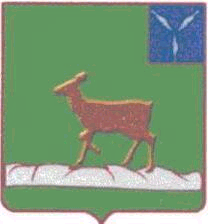 АДМИНИСТРАЦИЯИВАНТЕЕВСКОГО МУНИЦИПАЛЬНОГО  РАЙОНАСАРАТОВСКОЙ ОБЛАСТИПОСТАНОВЛЕНИЕс. ИвантеевкаОт 27.07.2020 № 254О внесении изменений и дополнений в постановление администрации Ивантеевского муниципального района Саратовской области№ 4 от 09.01.2020 года Об утверждении муниципальной программы “Развитие образования Ивантеевского муниципального района”В соответствии с Федеральным законом от 06.10.2003 № 131-ФЗ «Об общих принципах организации местного самоуправления в Российской Федерации», федеральным законом от 29.12.2012 № 273-ФЗ «Об образовании в Российской Федерации», на основании Положения о порядке принятия решений о разработке муниципальных программ Ивантеевского района, их формирования и реализации, проведения оценки эффективности реализации муниципальных программ Ивантеевского района», утвержденном постановлением администрации от 15.05.2017 года № 235, руководствуясь Уставом Ивантеевского муниципального района, администрация Ивантеевского муниципального района ПОСТАНОВЛЯЕТ:     1.Внести изменения и дополнения в постановление администрации Ивантеевского муниципального района Саратовской области “Развитие образования Ивантеевского муниципального района” №4 от 09.01.2020г , с учетом изменений и дополнений от 13.01.2020 №5, от 02.03.2020  №73, от 18.03.2020 №96 , от 17.04.2020 №121, №155 от 13.05.2020, от 194 от 15.06.2020     2.Приложения №1,2,3,4.5,6,7,8 к постановлению администрации Ивантеевского муниципального района изложить в новой редакции3. Контроль за исполнением настоящего постановления возложить на первого заместителя главы администрации Ивантеевского муниципального района В.А. Болмосова.Приложение №1к  постановлению администрации	Ивантеевского муниципального района«Об утверждении муниципальной программы Развитие образования Ивантеевского муниципального  Саратовской области» от 27.07.2020 года№254Муниципальная программа
«Развитие образования Ивантеевского муниципального районаПаспортмуниципальной программы«Развитие образования Ивантеевского муниципального района»1.Характеристика сферы реализации муниципальной программыСогласно Стратегии социально-экономического развития Саратовской  области до 2030 года  основным приоритетом является  обеспечение стабильного улучшения качества жизни населения и повышение глобальной конкурентоспособности области на основе перехода к экономике знаний, в центре которой человек. Основная миссия муниципальной системы образования – обеспечение на территории Ивантеевского  района доступного и качественного образования, соответствующего перспективным задачам развития района, региона, страны и высокому уровню образовательных запросов населения. Следовательно, основной целью является укрепление имеющегося потенциала и стабильное развитие образовательного пространства, что особенно важно в условиях осуществления политики модернизации российского общества и перехода к проектному управлению интеграционной деятельностью, направленной на достижение заданных результатов, в которых основная роль отводится человеческому капиталу. Образование в районе является приоритетным направлением развития и обеспечения социальной стабильности. Реализация муниципальной программы «Развитие образования» направлена на то, чтобы ученик учился в достойных, безопасных условиях, у высококвалифицированного учителя, при этом был здоров, мог реализовывать свои способности. Первой национальной целью в Указе Президента Российской Федерации от 07.05.2018 № 204 «О национальных целях и стратегических задачах развития Российской Федерации на период до 2024 года» (в ред. Указа Президента Российской Федерации от 19.07.2018 № 444) объявлено «обеспечение глобальной конкурентоспособности российского образования, вхождение Российской Федерации в число 10 ведущих стран мира по качеству общего образования». Приоритетными направлениями государственной политики в сфере образования, нацеленными на решение актуальных задач по всем уровням образования, станут:  Обеспечение доступности образования, в том числе в дошкольного;  Обновление содержания образования и повышение качества образования на разных уровнях, использование в этих целях независимых процедур оценки качества образования и качества предоставления услуг;  Создание условий для адаптации детей к современным условиям жизни;  Создание условий для сохранения и укрепления здоровья воспитанников, учащихся, формирование здорового образа жизни;  Внедрение программ дистанционного обучения, цифровых и электронных средств обучения;  Предоставление обучающимся условий для обучения с учетом особенностей их психофизического развития и состояния здоровья, в том числе получение социально-педагогической и психологической помощи;  Рост эффективности использования материально-технической базы образовательных учреждений; Однако на различных уровнях образования выделяются свои приоритеты, направленные на решение современных проблем, которые более подробно описаны в соответствующих подпрограммах муниципальной программы. Приоритеты государственной политики на период до 2025 года сформированы с учетом целей и задач, представленных в следующих документах:Указ Президента Российской Федерации от 7 мая 2012 года N 596 "О долгосрочной государственной экономической политике";Указ Президента Российской Федерации от 7 мая 2012 года N 597 "О мероприятиях по реализации государственной социальной политики";Указ Президента Российской Федерации от 7 мая 2012 года N 599 "О мерах по реализации государственной политики в области образования и науки";Указ Президента Российской Федерации от 7 мая 2012 года N 601 "Об основных направлениях совершенствования системы государственного управления";Указ Президента Российской Федерации от 7 мая 2012 года N 606 "О мерах по реализации демографической политики Российской Федерации";Указ Президента Российской Федерации от 7 мая 2018 года N 204 "О национальных целях и стратегических задачах развития Российской Федерации на период до 2024 года";Федеральный закон «Об основных гарантиях прав ребенка в Российской Федерации»; Федеральный закон «Об образовании в Российской Федерации»; Бюджетный кодекс Российской Федерации;Постановление Правительства Российской Федерации от 02.08.2019 № 1006 «Об утверждении требований к антитеррористической защищенности объектов (территорий) Министерства образования и науки Российской Федерации и объектов (территорий), относящихся к сфере деятельности Министерства образования и науки Российской Федерации, и формы паспорта безопасности этих объектов (территорий)»;Концепция развития дополнительного образования детей, утвержденная распоряжением Правительства Российской Федерации от 04.09.2014 № 1726-р; Паспорт национального проекта «Образование», утвержденный президиумом Совета при Президенте Российской Федерации по стратегическому развитию и национальным проектам (протокол от 03.09.2018 № 10); Паспорт национального проекта «Демография», утвержденный президиумом Совета при Президенте Российской Федерации по стратегическому развитию и национальным проектам (протокол от 03.09.2018 № 10); Государственная программа Саратовской области "Развитие образования в Саратовской области" ( постановление Правительства Саратовской области от 29 декабря 2018 года N 760-П)Программа разработана в соответствии с Положением о порядке принятия решений о разработке муниципальных программ Ивантеевского района, их формирования и реализации, проведения оценки эффективности реализации муниципальных программ Ивантеевского района» (Постановление администрации Ивантеевского муниципального района от 15.05 2017г. № 235).Программа включает подпрограммы:"Развитие системы дошкольного образования";"Развитие системы общего  образования";"Развитие системы  дополнительного образования" «Ресурсное обеспечение деятельности образовательных учреждений»         Программа основывается на результатах, достигнутых в ходе выполнения муниципальной программы «Развитие образования Ивантеевского муниципального района» в 2016-2019 годах.         Результаты анализа развития учреждений дошкольного и общего образования свидетельствуют о том, что система образования Ивантеевского муниципального района стабильна и имеет тенденцию к качественному развитию.         На территории Ивантеевского  муниципального района функционирует 19 образовательных учреждений, из них :- 13 школ (6 средних общеобразовательных, 7 основных),  9 – имеют дошкольные группы,- 4 дошкольных учреждений, -  2 учреждения дополнительного образования.     Развитие системы дошкольного образования  Дошкольные образовательные организации и дошкольные группы в школах   посещают 742 ребёнка в возрасте от 1,5 до 6,5 лет, что составляет 93%. Охват детей в возрасте от 3 до 7 лет составляет 100%, в возрасте от 1,5 до 3 лет - 58%. Очередности нет. За последние 2 года 2 детских сада присоединены к общеобразовательным организациям. Это даёт существенную экономию средств и позволяет создать единое образовательное пространство в селе для детей от 1,5 до 18 лет.       В целях прозрачности, открытости и достоверности информации о комплектовании детских садов введена в эксплуатацию Автоматизированная Информационная система «Комплектование ДОУ».     Во всех детских садах 100% реализуются федеральные государственные стандарты дошкольного образования. Дошкольные учреждения самостоятельно разрабатывают основные образовательные программы дошкольного образования на основе развивающих программ.     Дошкольные учреждения района - неоднократные победители и призёры региональных и всероссийских конкурсов.      Вместе с тем существует проблемы, которые необходимо решить в рамках Подпрограммы.      42% детей от 1,5 до 3-х лет не посещают дошкольные учреждения, получают дошкольное образование в семейной форме. Для помощи таким детям и семьям на базе 2-х учреждений: МДОУ «ЦРР - детский сад «Колосок» и МДОУ «Детский сад «Дюймовочка» созданы два консультационных центра. Но не все дети, получающие дошкольное образования в семейной форме, имеют возможность пользоваться услугами консультационных центров, таких специалистов, как логопед, психолог, дефектолог. В сёлах района такие услуги не оказываются.      В период реализации муниципальной  программы продолжится рост численности детей, что потребует создания дополнительных мест для детей раннего возраста в дошкольных образовательных учреждениях с. Ивантеевка.Развитие системы общего  образования  В 2019-2020  учебном году в общеобразовательных учреждениях Ивантеевского района обучается  1585 учащихся, 146 классов - комплектов; средняя наполняемость классов 11,5 учащихся.      31 ребенок с ограниченными возможностями здоровья (3 класса-комплекта) обучались  по адаптированной программе для детей с нарушением интеллекта в МОУ «СОШ с. Ивантеевка».      Подвоз школьников к месту учебы и обратно к месту жительства  осуществляли   9 школ на 14 автобусах. На всех автобусах установлены системы ГЛОНАСС, на 11 автобусах установлены тахографы.      Все учреждения прошли процедуру   переоформления   лицензий на осуществление образовательной деятельности с целью приведения в соответствие с новым законодательством  Российской Федерации в сфере образования.      Все учреждения были вовремя подготовлены к новому учебному году, к отопительному сезону, акты готовности были подписаны вовремя.     За последние 5 лет удельный вес обучающихся по новым федеральным государственным образовательным стандартам, возрос в 5,7 раза и превысил 95%. В районе создана система независимой оценки качества образования. Решая главную задачу-повышение качества образования, педагоги школ района проводят огромную работу по подготовке к экзаменам. 2 раза в год проводился муниципальный мониторинг качества ЗУН по основным предметам, проводится он с выездом специалистов управления образованием во все школы, для того чтобы результат был предельно объективным. Результаты тщательно анализируются, доводятся до всех участников образовательного процесса. Для этого проводятся встречи с педагогами и родителями всех школ района, намечаются пути коррекции. Корректировка знаний продолжается и на летних каникулах в процессе индивидуальных занятий со сдачей обязательного зачёта. Результаты такой работы подтверждаются единым государственным экзаменом и основным государственным экзаменом.       В целях совершенствования системы ЕГЭ была значительно повышены информационная безопасность на федеральном и региональном уровнях.  Онлайн-наблюдение велось во всех аудиториях.  Использовании контрольных измерительных материалов с применением средств шифрования:  печать контрольных измерительных материалов и сканирование бланков ответов в ППЭ.      В  ЕГЭ по русскому языку все обучающиеся 11 классов успешно сдали экзамен, медалисты подтвердили свои знания. Максимальный балл (94) набрала выпускница МОУ «СОШ с. Яблоновый Гай».       ЕГЭ по математике (базовый уровень): Качество знаний составило 93% В ЕГЭ по математике (профильный уровень) все обучающиеся преодолели минимальный порог. Наибольший балл – 80 – набрали 2 обучающихся из Гимназии.Наблюдается повышение показателя «Качество знаний» по предмету «Математика»  (базовый уровень), русский язык , математика профильная, биология, история, физика, химия . Снизился средний балл только по обществознанию -59, (в 2018-63, в 2017-63).Отмечание снижение числа выпускников, не набравших минимальные баллы в предметах по выбору: 2019г.- 2 чел., в 2018 г. – 5 чел..Растет число выпускников, получивших высокие баллы ЕГЭ в предметах по выбору.  Обществознание:   84 балла  - МОУ «СОШ с. Яблоновый Гай» Физика:  Гимназии –88  баллов Химия :  86 баллов  - МОУ «Гимназия с. Ивантеевка» .10 обучающихся получили федеральные медали «За успехи в учении» (золотые) из Гимназии, Яблонового Гая, Ивановки, Ивантеевки, 6 муниципальных (серебряных)из  Ивантеевкой сош, гимназии, Бартеневки, Яблонового Гая, Ивановки.3 обучающихся из Гимназии награждены почетным знаком Губернатора      В 2018-2019 учебном году основной государственный экзамен в 9 классах сдавали 144 обучающихся. Средний балл по району составил - 25 , он не снизился. Успеваемость  –99,83% ( 2018 – 100%)                                                                                                                                                                                                                                                                                                                                                                                                                                                                                                                                                                                                                                                                                                                                                                                                                                                                                                                                                                                                                                                                                                                                                                                                                                                                                                                                                                                                                                                                                                                                                                                                                                                                                                                                                                                                                                                                                                                                                                                                              Качество знаний –63 % ( 2018 - 70 %). Аттестаты получили 143 обучающихся , не смог набрать необходимое количество баллов – 1 обучающийся по географии.      Аттестаты особого образца получили 9-классники гимназии (4 чел.),                                                                                          МОУ «СОШ с. Ивантеевка» (4 чел.),  МОУ «ООШ с. Клевенка» (1 чел.), : МОУ  «СОШ с. Бартеневка им. П.Е.Толстова» (1 чел.). Трое  обучающихся   имеют  по всем 4 предметам  оценку «5» : Николаевская сош, Гимназия,Ивантеевская сош      Уделяется внимание охране и укреплению здоровья детей. В 100% общеобразовательных учреждений обеспечена возможность пользоваться современными столовыми Охват горячим питанием  составляет 97,9% учащихся, а в ГПД – 100%. 48,3%. учащихся пользуются льготным питанием .Все ученики начальной школы  получали бесплатное  молоко. в соответствии с поручением Президента России Владимира Путина бесплатное качественное  горячее питание с 1 сентября 2020 года будет предоставлено обучающимся младшим классов.На проведение летней оздоровительной работы в 2019 году было выделено из районного бюджета 1139,4тыс. руб .  На базе общеобразовательных учреждений Ивантеевского района и центре дополнительного образования  работали 14 лагерей с дневным пребыванием, в которых в июне отдохнули 505 детей. было организовано  2-х разовое  питание,  стоимость питания -100 руб в день. Отдыхало  детей из семей находящихся в трудной жизненной ситуации:-малообеспеченные-240;- сирот-2; -опекаемые-12- инвалид-1;- многодетные-116;-  детей стоящие на учете 2.На пришкольных участках в течение летнего периода  работали 786 учащихся. В школах было создано 3 трудовые и ремонтные бригады, в которых работали 18 детей. Через центр занятости населения были трудоустроены 57 школьников, которые  работали на благоустройстве сел. В летний период 1179 детей  посещали  учреждения дополнительного образования и кружки. ФОК «Здоровье» за время летней оздоровительной кампании посетили 2225 ребят.       В рамках проекта «Создание в общеобразовательных учреждениях, расположенных в сельской местности, условий для занятий физической культурой и спортом»  в 2019 году  школе   с. Бартеневка -   выделено 1080 тысяч  рублей в том числе из федерального бюджета 1000,0 тысяч рублей и 80 тысяч рублей из муниципального бюджета.      В рамках Проекта "Современная школа» открыты  2 центра цифрового и гуманитарного профиля «Точка роста»  в гимназии и Ивантеевской средней школе.  Отремонтированы помещения в соответствии с типовым дизайн-проектом, закуплено  оборудование и мебель. Педагоги  прошли   онлайн-обучение, а преподаватели технологии побывали в  Пензе, где  на базе детского технопарка «Кванториум» прошел очный модуль обучения,  Всего на открытие центров в Ивантеевском районе выделено 5295,1 тыс. руб. из всех источников. Ежегодно будут открываться по 1 Центру.В 2019 году построена  современная спортивная площадка Ивантеевской гимназии  по благотворительному проекту Вячеслава Викторовича Володина. Капитальный ремонт  Яблоново-Гайской сош (12600,00 тыс. руб.) .Проведён капитальный ремонт кровли 6-ти учреждений на общую сумму - 8424,2 тыс. руб. : МОУ «СОШ с. Яблоновый Гай» , Раевская ООШ, Ивантеевская сош , МОУ «СОШ с. Ивановка» , МДОУ «Детский сад с. Раевка», МДОУ  «ЦРР-детский сад «Колосок».В учреждениях образования реализуется программа по энергосбережению. Установлены модульные котельные для отопления в 6 учреждениях.Вместе с тем существует ряд проблем, которые необходимо решить в рамках Программы.      Переход  на обучение по общеобразовательным программам, соответствующим требованиям федеральных государственных образовательных стандартов, 100 процентов обучающихся 1-10 классов требует создания соответствующей материально-технической базы школ района.      Здания 70% образовательных учреждений построены 35-55 лет назад, постепенно ветшают  и требуют постоянного вложения средств в капитальный и косметический ремонт.      Требуют ремонта спортивные залы, необходимо развивать инфраструктуру спортивных площадок.      Проблема обеспечения безопасности пребывания детей в образовательных учреждениях должна быть на первом месте.     В образовательных  учреждениях  работают 298 педагогических  работников.  74 % имеют высшую и первую квалификационные категории, 60,4 % - высшее образование, 19 учителей получили гранты в рамках конкурсов приоритетного национального проекта «Образование»,     22% молодые педагоги до 35 лет. Профессиональные конкурсы способствуют повышению профессионального мастерства педагогических работников. Ежегодно проводятся 3 муниципальных конкурса и обеспечивается участие в региональных конкурсах.    Уделяется первостепенное внимание патриотическому воспитанию детей и молодёжи.  На базе образовательных учреждений Ивантеевского  района действуют 13 школьных детских организаций со 100% охватом обучающихся. Проводится большое количество мероприятий школьного уровня по гражданскому и патриотическому воспитанию, общий охват в которых – до 90% школьников. Проводится ряд районных мероприятий: военно-спортивная игра «Зарница», туристско-краеведческий слёт, военно-полевые сборы, смотр строя и песни, участие школьников в районных мероприятиях- День района, День села, День России и другие. Ежемесячное денежное вознаграждение за классное руководство озвучил президент РФ В.В. Путин  в ходе своего ежегодного послания Федеральному собранию 15.01.2020года.       Переход  на обучение по общеобразовательным программам, соответствующим требованиям федеральных государственных образовательных стандартов, 100 процентов обучающихся 1-10 классов требует создания  совершенствования кадрового потенциала ОУ, что необходимо решить в рамках Программы.Развитие системы дополнительного образования.Дополнительное образование детей - это, безусловно, направление, требующее повышенного внимания. И связано это с предъявляемыми высокими требованиям к социализации и успешности детей. Развитию интеллектуальных и творческих способностей у учащихся способствуют организации дополнительного образования. В соответствии с федеральной «Концепцией развития дополнительного образования детей» Утвержденной распоряжением Правительства РФ №1726-р от 04.09.2019 г., и планом развития(Приказ министрерства образования №3489 от 19.11.2015г.) дополнительного образования детей Саратовской области на 2016-2020 годы охват детей дополнительным образованием в районе ежегодно увеличивается и  составляет – 67 % : Центр дополнительного образования – 11 объединений, в них 206 детей и Дом детского творчества  -  10 объединений/ в них 169 чел. Реализуются дополнительные образовательные программы физкультурно-спортивной, художественно-эстетической и туристско-краеведческой направленности. В 2019 году в Ивантеевской сош и Гимназии открылись Центры «Точка роста», в рамках которых реализуются программы дополнительного образования. Помимо реализуемого механизма персонифицированного финансирования в Ивантеевском муниципальном районе  реализуется механизм персонифицированного учета детей, получающих дополнительное образование за счет средств бюджетов различных уровней, которые в совокупности создают систему персонифицированного дополнительного образования.   В образовательных учреждениях района работает  45  спортивных секций, в которых занимается более 1000 детей.      В межрегиональных, областных и всероссийских соревнованиях юные спортсмены за 2018-2019 учебный год  года  завоевали 65 первых, 71 – второе, 72 – третьих места. За 3 года приняло участие в сдаче нормативов комплекса ГТО 1074 чел – 78%Золотой значок получили 122 чел.  (8%), на серебряный  значок выполнили нормативы – 332 чел.  (21%),бронзовый – 349 чел.    (23%)   В итоге  с 2017-2019 уч. году получили значок  ГТО -  803 чел.(51 %). Вместе с тем, необходимо совершенствование работы по привлечению детей в занятия дополнительным образованием, в том числе через реализацию дополнительных программ  технической направленности.      Данную задачу можно решить с открытием в базовых школах центров гуманитарного и технологического профилей «Точка роста».  Ресурсное обеспечение деятельности образовательных учреждений.В целях информационно-методической поддержки образовательных учреждений района, совершенствования профессиональной квалификации педагогических работников и руководителей образовательных учреждений Ивантеевского муниципального района, проведения  мероприятий для обучающихся гражданско-патриотической и  интеллектуальной направленности, мониторинга в системе образования,реализации задач по обеспечению содержания  зданий, сооружений, коммуникаций, их бесперебойного  функционирования  в течение учебного года функционирует Муниципальное учреждение «Ресурсный центр управления образованием администрации Ивантеевского муниципального района». Выполнена задача организации профессиональной переподготовки учителей, работающих не по специальности. Педагоги являются призёрами и лауреатами региональных профессиональных конкурсов.Ведётся целенаправленная работа с одарёнными детьми.  В школьном этапе олимпиады  приняло участие 644 обучающихся, что составляет 64.4% от общего количества обучающихся в районе. В муниципальном этапе- 116 обучающихся. Победителями и призерами стали 19 обучающихся.В научно-практических конференциях, сетевых олимпиадах, интеллектуальных конкурсах регионального, всероссийского, международного уровней  приняло участие 1342 учащихся района.      В    районных и областных творческих    конкурсах  приняли участие свыше двухсот ребят. Только в регионе они заняли   80  призовых мест.100% учреждений вовремя подготовлены к новому учебному году.      Применение программно-целевого метода в решении вышеперечисленных проблем необходимо для установления единых подходов к развитию системы дошкольного и общего образования воспитанников и обучающихся.      Решение поставленного комплекса проблем в рамках муниципальной программы позволит:- обеспечить адресность, последовательность и контроль инвестирования бюджетных средств в муниципальную систему дошкольного, общего и дополнительного образования обучающихся;- выявить круг приоритетных объектов и субъектов целевого инвестирования.      Соответственно, Управление образованием, реализуя Программу в роли адресного и системного инвестора, осуществит целенаправленное вложение средств в повышение доступного качественного дошкольного, общего образования и воспитания. 2.Цели и задачи Программы.Цель: Обеспечение доступности качественного образования в соответствии с меняющимися запросами населения и перспективными задачами развития общества и экономики. Задачи:Совершенствование системы дошкольного, начального общего, основного общего, среднего общего и дополнительного образования, обеспечивающей равную доступность и современное качество учебных результатов; Создание в образовательных учреждениях условий, обеспечивающих безопасность, сохранение и укрепление здоровья участников образовательного процесса, формирование их здорового образа жизни и приобретение позитивного социального опыта; создание условий для проявления способностей одаренными детьми;повышение квалификации педагогических кадров;формирование у детей и молодежи патриотического сознания;проведение профессиональных конкурсов для педагогов;Создание системы технических мер финансово-экономического и  организационного механизмов энергосбережения для обеспечения на этой основе перехода образовательных учреждений Ивантеевского муниципального района Саратовской области на энергосберегающий путь развития.3.Целевые показатели ПрограммыПриложение №3Удельный вес детей дошкольного возраста, имеющих возможность получать услуги дошкольного образования, от общего количества детей в возрасте от 1 до 7 лет (%) - 100(%);Доля педагогов, имеющих квалификационную категорию;Доля муниципальных образовательных учреждений, в которых проведены мероприятия, направленные на устранение нарушений, выявленных органами государственного надзора в результате проверок в муниципальных общеобразовательных учреждениях, в текущем году, от общего количества муниципальных общеобразовательных учреждений, в которых запланированы мероприятия, направленные на устранение нарушений, выявленных органами государственного надзора в результате проверок в муниципальных общеобразовательных учреждениях, в текущем году;Сокращение потребления ТЭР;Обновление материально-технической базы для занятий физической культурой и спортом в год не менее чем в 1 общеобразовательном учреждении;Обновление материально-технической базы для реализации основных и дополнительных общеобразовательных  программ цифрового и гуманитарного профилей ( «Точка роста») не менее, чем в 1 общеобразовательных учреждениях;Доля потребителей (обучающихся, их родителей (законных представителей)), удовлетворенных качеством и доступностью услуги 100%;Доля детей в возрасте 5-18 лет, получающих   дополнительное образование с использованием сертификата дополнительного образования, в общей численности детей, получающих дополнительное образованием за счёт бюджетных средств (100%);Доля детей в возрасте от 5 до 18 лет, использующих сертификаты дополнительного образования в статусе сертификата персонифицированного финансирования (10%);Удельный вес учащихся занимающихся физической культурой и спортом во внеурочное время в сельских общеобразовательных учреждениях;Доля педагогических работников, принимающих участие в профессиональных конкурсах;Количество участников муниципального этапа всероссийской олимпиады школьников, научных конференций, конкурсов, фестивалей, конкурса «Ученик года». Доля детей и молодежи от 16 до 18 лет, участвующих в различных районных мероприятиях по гражданско-патриотическому и военно-патриотическому воспитанию, в общей численности детей и молодежи районаДоля образовательных организаций, обеспеченных Интернет-соединением со скоростью соединения не менее 50 Мб/c , расположенных в сельской местности , а также гарантированным Интернет-трафиком (2022год-100%);Охват 100% обучающихся, получающих начальное общее образование,  полноценным горячим питанием в соответствии с требованием СанПиН;Количество работников, получающих заработную плату ниже уровня  прожиточного минимума;Достижение целевых показателей «дорожной карты» - повышение оплаты труда педагогов учреждений дополнительного образования детей до уровня среднемесячной заработной платы учителей по области:4. Прогноз конечных результатов, сроки и  этапы реализации Программыповышение качества и доступности дошкольного, общего и дополнительного образования;распространение передового педагогического опыта через проведение 3 конкурсов различной направленности среди педагогических коллективов образовательных учреждений района;     повышение количества учащихся-победителей региональных конкурсов и олимпиад;  обеспечение 100% обучающихся, получающих начальное общее образование,  полноценным горячим питанием в соответствии с требованием СанПиН;100% детей в возрасте 5-18 лет, получают   дополнительное образование с использованием сертификата дополнительного образования, в общей численности детей, получающих дополнительное образованием за счёт бюджетных средств. 100% детей в возрасте от 5 до 18 лет, используют сертификаты дополнительного образования в статусе сертификата персонифицированного финансирования (100%);не менее чем в 1 общеобразовательном учреждении ежегодно обновлена материально-технической базы для занятий физической культурой и спортом в год;не менее, чем в 1 общеобразовательном учреждении обновлена материально-технической база для реализации основных и дополнительных общеобразовательных  программ цифрового и гуманитарного профилей ( «Точка роста»);до 90% повысился удельный вес учащихся занимающихся физической культурой и спортом во внеурочное время в сельских общеобразовательных учреждениях;сокращение потребления ТЭР объектами образовательных учреждений за счет применения современного энергоэффективного оборудования, экономический эффект в 2020 - 130,4 тыс.рублей, в 2021 году 135,6 тыс.руб, в 2022 году 140,6 тыс.руб.   повышение реальногодохода работников муниципальных учреждений и соблюдение федерального законодательства в сфере трудовых отношений.5. Обобщённая характеристика мер правового  регулирования      С целью реализации основных мероприятий подпрограммы, планируется разработка и утверждение нормативных правовых актов, связанных с:внедрением федерального государственного образовательного стандарта;проведением мониторинга качества образования;проведением конкурсов в рамках программы.6. Обобщенная характеристика мер государственного   регулированияПрименение мер государственного регулирования в рамках программы не предусмотрено.7. Обобщенная характеристика подпрограмм муниципальной Программы.Муниципальная программа реализуется в рамках восьми подпрограмм, выполнение мероприятий которых направлено на решение задач и достижение целей.Подпрограмма № 1 Развитие системы дошкольного образования1.Основное мероприятие:Оказание муниципальной услуги по реализации основных общеобразовательных программ дошкольного образования2. Основное мероприятие:Обеспечение повышения оплаты труда некоторых категорий работников муниципальных учреждений3.Основное мероприятие:Обеспечение условий безопасности объектов образовательных учреждений4. Основное мероприятие:Проведение муниципального конкурса  «Воспитатель года»5.Основное мероприятие:Укрепление материально-технической базыПодпрограмма 2 "Развитие системы общего  образования"1.Основное мероприятие:Оказание муниципальной услуги по реализации основных общеобразовательных программ начального общего, основного общего, среднего общего образования2.Основное мероприятие:Обеспечение условий безопасности объектов образовательных учреждений3.Основное мероприятие:Мероприятия, направленные на энергосбережение и повышение энергетической эффективности использования энергетических ресурсов4.Основное мероприятие:Укрепление и развитие материально-технической базы5.Основное мероприятие:Реализация муниципального проекта(программ) в целях выполнения задач федерального проекта «Современная школа»6.Основное мероприятие:Реализация муниципального проекта (программ )в целях выполнения задач федерального проекта «Успех каждого ребенка»6.1.Создание в общеобразовательных организациях, расположенных в сельской местности, условий для занятий физической культурой и спортом7. Основное мероприятие:Поддержка одаренных детей8. Основное мероприятие:Патриотическое воспитание детей9.Основное мероприятие:Реализация муниципального проекта(программ )в целях выполнения задач федерального проекта «Цифровая образовательная среда».10.Основное мероприятие: Развитие кадрового потенциала система общего образования10.1Ежемесячное денежное вознаграждение за классное руководство педагогическим работникам муниципальных общеобразовательных организаций11.Основное мероприятие: Организация предоставления питания отдельным категориям обучающихся в муниципальных образовательных организациях, реализующих образовательные программы начального общего, основного общего и среднего общего образования.Подпрограмма 3 "Развитие системы  дополнительного образования"Основное мероприятие:Оказание муниципальной услуги по реализации дополнительных общеразвивающих программОсновное мероприятие:Сохранение достигнутых показателей повышения оплаты труда отдельных категорий работников бюджетной сферыОсновное мероприятие:Обеспечение персонифицированного финансирования дополнительного образования детей.Основное мероприятие:Обеспечение повышения оплаты труда некоторых категорий работников муниципальных учрежденийОсновное мероприятие:Поддержка одаренных детей Подпрограмма 4 “Ресурсное обеспечение деятельности образовательных учреждений”Основное мероприятие:Обеспечение повышения оплаты труда некоторых категорий муниципальных учреждений8.Финансовое обеспечение реализации ПрограммыОбщий объем средств необходимых для реализации Программы  в 2020-2022 годах составляет 898652,5тыс.рублей, в том числе:в 2020 году – 290161,7тыс. руб.в 2021 году –292635,3тыс. руб.в 2022 году –315855,5тыс. руб.В том числе:подпрограмма 1 "Развитие системы дошкольного образования" – 173 338,7 тыс. рублей;подпрограмма 2 "Развитие системы общего образования" –697 608,2 тыс. рублей;подпрограмма 3 «Развитие системы дополнительного образования»  -26 923,4тыс.руб.подпрограмма 4 "Ресурсное обеспечение деятельности образовательных учреждений" – 782,2 тыс. рублей;9. Анализ рисков реализации муниципальной программы и меры управления рискамиК основным рискам реализации муниципальной программы относятся:финансово-экономические риски - недофинансирование мероприятий муниципальной программы. Финансово-экономические риски связаны с возможным недофинансированием ряда мероприятий, в которых предполагается софинансирование деятельности по достижению целей муниципальной программы. Минимизация этих рисков возможна через заключение договоров о реализации мероприятий, направленных на достижение целей муниципальной программы, через институционализацию механизмов софинансирования;организационные и управленческие риски - недостаточная проработка вопросов, решаемых в рамках муниципальной программы, отставание от сроков реализации мероприятий. Ошибочная организационная схема может приводить к неэффективному управлению процессом реализации муниципальной программы, несогласованности действий основного исполнителя и участников муниципальной программы. Устранение риска возможно за счет обеспечения постоянного и оперативного мониторинга реализации муниципальной программы и ее подпрограмм, а также за счет корректировки муниципальной программы на основе анализа данных мониторинга. Важным средством снижения риска является проведение аттестации и переподготовка управленческих кадров системы образования, а также опережающая разработка инструментов мониторинга до начала реализации муниципальной программы;социальные риски могут возникнуть в связи с недостаточным освещением в средствах массовой информации целей, задач и планируемых в рамках муниципальной программы результатов, с ошибками в реализации мероприятий муниципальной программы, с планированием, недостаточно учитывающим социальные последствия. Минимизация названного риска возможна за счет обеспечения широкого привлечения общественности к обсуждению целей, задач и механизмов развития образования, а также публичного освещения хода и результатов реализации муниципальной программы. Важно также демонстрировать достижения реализации муниципальной программы и формировать группы лидеров. В связи со значительным разнообразием природы рисков, объектов рисков, их специфики, характерной для сферы образования области, комплексностью целей муниципальной программы количественная оценка факторов рисков невозможна.Верно: управляющая деламиадминистрации Ивантеевскогомуниципального района	А.М.ГрачеваПриложение №2к  постановлению администрации	Ивантеевского муниципального района«Об утверждении муниципальной программы Развитие образования Ивантеевского муниципального  Саратовской области» от 27.07.2020    года № 254Подпрограмма 1 "Развитие системы дошкольного образования"Паспорт подпрограммы2. Характеристика сферы реализации подпрограммы, описание основных проблем и прогноз ее развития, а также обоснование включения в муниципальную  программу      Подпрограмма "Развитие дошкольного образования" муниципальной программы  "Развитие образования Ивантеевского района " (далее - подпрограмма) разработана с целью обеспечения доступности дошкольного образования - конституционного права граждан области.   Первой национальной целью в Указе Президента Российской Федерации от 07.05.2018 № 204 «О национальных целях и стратегических задачах развития Российской Федерации на период до 2024 года» (в ред. Указа Президента Российской Федерации от 19.07.2018 № 444) объявлено «обеспечение глобальной конкурентоспособности российского образования, вхождение Российской Федерации в число 10 ведущих стран мира по качеству общего образования». Приоритетными направлениями государственной политики в сфере образования, нацеленными на решение актуальных задач по всем уровням образования, станет обеспечение доступности образования, в том числе в дошкольного. В  районе функционирует 13 учреждений, оказывающих услуги дошкольного образования, в том числе: 1- центр развития ребёнка , 3- детских сада, 9 – структурных подразделений школ.     Дошкольные образовательные организации посещают 742 ребёнка  в возрасте от 1,5 до 6,5 лет, что составляет 93%. Охват детей в возрасте от 3 до 7 лет составляет 100%, в возрасте от 1,5 до 3 лет - 58%. Очередности нет. За последние 3 года создано 182 дополнительных места в образовательных учреждениях района. Район участвует в реализации проекта «Модернизация региональных систем дошкольного образования». В ноябре 2014 года открылось  после капитального ремонта второе здание МДОУ «Детский сад «Солнышко» п. Знаменский» на 26 мест  – затрачено 6500 тыс. руб. В октябре 2014 года прошло открытие структурного подразделения в МОУ «СОШ с. Николаевка» (21 новое место) на капитальный ремонт затрачено:  2500 тыс. руб. (федеральный бюджет), 156 тыс. руб. - муниципальный бюджет. Это позволило полностью решить проблему обеспечения местами в дошкольных учреждениях  района.       В целях прозрачности, открытости и достоверности информации о комплектовании детских садов введена в эксплуатацию Автоматизированная Информационная система «Комплектование ДОУ».     Дошкольные учреждения самостоятельно разрабатывают основные образовательные программы дошкольного образования на основе развивающих программ.       Предприняты меры к созданию условий для получения образования детям дошкольного возраста с ОВЗ. С 1 сентября 2016года  открыта группа компенсирующей направленности (для детей с нарушением речи) в МДОУ «ЦРР- детский сад «Колосок»».     Дошкольные учреждения района  - неоднократные победители и призёры региональных и всероссийских конкурсов.42% детей от 1,5 до 3-х лет не посещают дошкольные учреждения, получают дошкольное образование в семейной форме. Для помощи таким детям и семьям  на базе 2-х учреждений: МДОУ «ЦРР- детский сад «Колосок»  и МДОУ «Детский сад «Дюймовочка», МДОУ «Детский сад «Солнышко»  созданы три консультационных центра.      Вместе с тем существует  проблемы, которые необходимо решить в рамках Подпрограммы.      Недостаточно качественный состав  и компетенции педагогических кадров;не соответствующее современным требованиям качество инфраструктуры дошкольных образовательных учреждений;недостаточные условия для предоставления услуг дошкольного образования детям с ограниченными возможностями здоровья.Отсутствие эффективных мер по решению этих проблем может вести к возникновению следующих рисков:ограничение доступа к качественным услугам дошкольного образования;неудовлетворенность населения качеством образовательных услуг.3. Задачи, целевые показатели, описание основных ожидаемых конечных результатов подпрограммы, сроков реализации подпрограммы, а также этапов реализации подпрограммы      Приоритетным мероприятием в сфере дошкольного образования на период реализации подпрограммы является обеспечение равенства доступа к качественному образованию и обновление его содержания и технологий образования (включая процесс социализации) в соответствии с изменившимися потребностями населения и новыми вызовами социального, культурного, экономического развития.      Принципиальные изменения будут происходить по следующим направлениям:качественное изменение содержания и методов воспитания и образования детей дошкольного возраста;внедрение механизмов выравнивания возможностей детей с ограниченными возможностями здоровья на получение доступного и качественного дошкольного образования;формирование персонифицированной системы повышения квалификации и/или переподготовки педагогических и руководящих работников дошкольных образовательных учреждений.      Стратегическим приоритетом муниципальной политики выступает формирование механизма опережающего обновления содержания образования. Необходимо обеспечить комплексное сопровождение введения федерального государственного образовательного стандарта дошкольного образования, задающего принципиально новые требования к содержанию и условиям предоставления дошкольного образования.      Достижение нового качества дошкольного образования предполагает в качестве приоритетной задачи обновление состава и компетенций педагогических кадров. Для этого уже в ближайшие годы предусматривается комплекс мер, включающий:доведение среднего уровня заработной платы педагогических работников дошкольных образовательных организаций до средней заработной платы в сфере общего образования в области;введение стандартов профессиональной деятельности для педагогов и руководителей образовательных организаций и основанных на данных стандартах систем оплаты труда и аттестации.Главной целью подпрограммы является обеспечение государственных гарантий на получение дошкольного образования и повышение качества образовательных услуг, предоставляемых населению системой дошкольного образования.Цели: обеспечение доступности и вариативности качественных образовательных услуг с учетом современных вызовов к системе дошкольного образования;обеспечение высокого качества российского образования в соответствии с меняющимися запросами населения и перспективными задачами развития российского общества и экономики;обеспечение системы образования квалифицированными педагогическими кадрами;Задачи:Развитие системы оценки качества образования и востребованности образовательных услуг;повышение качества образования;повышение квалификации педагогических кадров;проведение профессиональных конкурсов для педагогов;повышение реальногодохода работников муниципальных учреждений и соблюдение федерального законодательства в сфере трудовых отношенийСрок реализации подпрограммы - 2020-2022 годы3. Характеристика мер государственного регулированияПрименение мер государственного регулирования в рамках подпрограммы не предусмотрено.4. Характеристика мер правового регулирования      С целью реализации основных мероприятий подпрограммы, планируется разработка и утверждение нормативных правовых актов, связанных с:внедрением федерального государственного образовательного стандарта дошкольного образования;проведением мониторингов дошкольного образования;проведением конкурсов в рамках подпрограммы;5. Обоснование объема финансового обеспечения, необходимого для реализации подпрограммыОбщий объем финансового обеспечения мероприятий подпрограммы составляет  173338,7 тысяч рублей, из них:2020 год – 59 270,1тыс. руб.2021 год – 56 298,7тыс. руб.2022 год – 57 769,9 тыс. руб.6. Анализ рисков реализации подпрограммы и описание мер управления рисками реализации подпрограммыК основным рискам реализации подпрограммы относятся:финансово-экономические риски - недофинансирование мероприятий подпрограммы;нормативные правовые риски - непринятие или несвоевременное принятие необходимых нормативных актов, влияющих на мероприятия подпрограммы;организационные и управленческие риски - недостаточная проработка вопросов, решаемых в рамках подпрограммы, недостаточная подготовка управленческого потенциала, отставание от сроков реализации мероприятий;социальные риски, связанные с неприятием населением мероприятий подпрограммы.Финансово-экономические риски связаны с возможным недофинансированием ряда мероприятий, в которых предполагается софинансирование деятельности по достижению целей подпрограммы.Минимизация этих рисков возможна через заключение договоров о реализации мероприятий, направленных на достижение целей программы, через институционализацию механизмов софинансирования.Устранение (минимизация) нормативных рисков связано с качеством планирования реализации подпрограммы, обеспечением мониторинга ее реализации и оперативного внесения необходимых изменений.Ошибочная организационная схема и слабый управленческий потенциал (в том числе недостаточный уровень квалификации) могут приводить к неэффективному управлению процессом реализации подпрограммы, несогласованности действий основного исполнителя и участников подпрограммы, низкому качеству реализации программных мероприятий на муниципальном уровне и уровне образовательных организаций.Важным средством снижения рисков является проведение аттестации и переподготовка управленческих кадров системы образования, а также опережающая разработка инструментов мониторинга до начала реализации подпрограммы.Социальные риски могут реализоваться в сопротивлении общественности осуществляемым изменениям, связанном с недостаточным освещением в средствах массовой информации целей, задач и планируемых в рамках подпрограммы результатов, с ошибками в реализации мероприятий подпрограммы, с планированием, недостаточно учитывающим социальные последствия. Минимизация названных рисков возможна за счет обеспечения широкого привлечения общественности к обсуждению целей, задач и механизмов развития образования, а также публичного освещения хода и результатов реализации подпрограммы.В связи со значительным разнообразием природы рисков, объектов рисков, их специфики, характерной для сферы дошкольного образования, комплексностью целей подпрограммы, на достижение которых риски могут оказать свое влияние, комплексным влиянием социально-экономических, внешнеэкономических факторов на достижение результата реализации подпрограммы, количественная оценка факторов рисков невозможна.Верно: управляющая деламиадминистрации Ивантеевскогомуниципального района	А.М.ГрачеваПриложение №3к  постановлению администрации	Ивантеевского муниципального района«Об утверждении муниципальной программы Развитие образования Ивантеевского муниципального  Саратовской области» от27.07.20210   года № 254Подпрограмма 2. Развитие системы общего  образованияПаспорт подпрограммы2 . Характеристика сферы реализации подпрограммы, описание основных проблем и прогноз ее развития, а также обоснование включения в муниципальную  программуПервой национальной целью в Указе Президента Российской Федерации от 07.05.2018 № 204 «О национальных целях и стратегических задачах развития Российской Федерации на период до 2024 года» (в ред. Указа Президента Российской Федерации от 19.07.2018 № 444) объявлено «обеспечение глобальной конкурентоспособности российского образования, вхождение Российской Федерации в число 10 ведущих стран мира по качеству общего образования». Приоритетными направлениями государственной политики в сфере образования, нацеленными на решение актуальных задач по всем уровням образования, станут:  Обеспечение доступности образования;  Обновление содержания образования и повышение качества образования на разных уровнях, использование в этих целях независимых процедур оценки качества образования и качества предоставления услуг;  Создание условий для адаптации детей к современным условиям жизни;  Создание условий для сохранения и укрепления здоровья  учащихся, формирование здорового образа жизни;  Внедрение программ дистанционного обучения, цифровых и электронных средств обучения;  Предоставление обучающимся условий для обучения с учетом особенностей их психофизического развития и состояния здоровья, в том числе получение социально-педагогической и психологической помощи;  Рост эффективности использования материально-технической базы образовательных учреждений; В 2019-2020  учебном году в общеобразовательных учреждениях Ивантеевского района обучается  1585 учащихся, 146 классов - комплектов; средняя наполняемость классов 11,5 учащихся.      31 ребенок с ограниченными возможностями здоровья (3 класса-комплекта) обучались  по адаптированной программе для детей с нарушением интеллекта в МОУ «СОШ с. Ивантеевка».      Подвоз школьников к месту учебы и обратно к месту жительства  осуществляли   9 школ на 14 автобусах. На всех автобусах установлены системы ГЛОНАСС, на 11 автобусах установлены тахографы.      Все учреждения прошли процедуру   переоформления   лицензий на осуществление образовательной деятельности с целью приведения в соответствие с новым законодательством  Российской Федерации в сфере образования.      Все учреждения были вовремя подготовлены к новому учебному году, к отопительному сезону, акты готовности были подписаны вовремя.     За последние 5 лет удельный вес обучающихся по новым федеральным государственным образовательным стандартам, возрос в 5,7 раза и превысил 95%. В районе создана система независимой оценки качества образования. Решая главную задачу-повышение качества образования, педагоги школ района проводят огромную работу по подготовке к экзаменам. 2 раза в год проводился муниципальный мониторинг качества ЗУН по основным предметам, проводится он с выездом специалистов управления образованием во все школы, для того чтобы результат был предельно объективным. Результаты тщательно анализируются, доводятся до всех участников образовательного процесса. Для этого проводятся встречи с педагогами и родителями всех школ района, намечаются пути коррекции. Корректировка знаний продолжается и на летних каникулах в процессе индивидуальных занятий со сдачей обязательного зачёта. Результаты такой работы подтверждаются единым государственным экзаменом и основным государственным экзаменом.       В целях совершенствования системы ЕГЭ была значительно повышены информационная безопасность на федеральном и региональном уровнях.  Онлайн-наблюдение велось во всех аудиториях.  Использовании контрольных измерительных материалов с применением средств шифрования:  печать контрольных измерительных материалов и сканирование бланков ответов в ППЭ.      В  ЕГЭ по русскому языку все обучающиеся 11 классов успешно сдали экзамен, медалисты подтвердили свои знания. Максимальный балл (94) набрала выпускница МОУ «СОШ с. Яблоновый Гай».       ЕГЭ по математике (базовый уровень): Качество знаний составило 93% В ЕГЭ по математике (профильный уровень) все обучающиеся преодолели минимальный порог. Наибольший балл – 80 – набрали 2 обучающихся из Гимназии.Наблюдается повышение показателя «Качество знаний» по предмету «Математика»  (базовый уровень), русский язык , математика профильная, биология, история, физика, химия . Снизился средний балл только по обществознанию -59, (в 2018-63, в 2017-63).Отмечание снижение числа выпускников, не набравших минимальные баллы в предметах по выбору: 2019г.- 2 чел., в 2018 г. – 5 чел..Растет число выпускников, получивших высокие баллы ЕГЭ в предметахъ по выбору.  Обществознание:   84 балла  - МОУ «СОШ с. Яблоновый Гай» Физика:  Гимназии –88  баллов Химия :  86 баллов  - МОУ «Гимназия с. Ивантеевка» .10 обучающихся получили федеральные медали «За успехи в учении» (золотые) из Гимназии, Яблонового Гая, Ивановки, Ивантеевки, 6 муниципальных (серебряных)из  Ивантеевкой сош, гимназии, Бартеневки, Яблонового Гая, Ивановки.3 обучающихся из Гимназии награждены почетным знаком Губернатора      В 2018-2019 учебном году основной государственный экзамен в 9 классах сдавали 144 обучающихся. Средний балл по району составил - 25 , он не снизился. Успеваемость  –99,83% ( 2018 – 100%)                                                                                                                                                                                                                                                                                                                                                                                                                                                                                                                                                                                                                                                                                                                                                                                                                                                                                                                                                                                                                                                                                                                                                                                                                                                                                                                                                                                                                                                                                                                                                                                                                                                                                                                                                                                                                                                                                                                                                                                                              Качество знаний –63 % ( 2018 - 70 %). Аттестаты получили 143 обучающихся , не смог набрать необходимое количество баллов – 1 обучающийся по географии.      Аттестаты особого образца получили 9-классники гимназии (4 чел.),                                                                                          МОУ «СОШ с. Ивантеевка» (4 чел.),  МОУ «ООШ с. Клевенка» (1 чел.), : МОУ  «СОШ с. Бартеневка им. П.Е.Толстова» (1 чел.). Трое  обучающихся   имеют  по всем 4 предметам  оценку «5» : Николаевская сош, Гимназия,Ивантеевская сош      Уделяется внимание охране и укреплению здоровья детей. В 100% общеобразовательных учреждений обеспечена возможность пользоваться современными столовыми Охват горячим питанием  составляет 97,9% учащихся, а в ГПД – 100%. 48,3%. учащихся пользуются льготным питанием .Все ученики начальной школы  получали бесплатное  молоко. Все ученики начальной школы  получали бесплатное  молоко. в соответствии с поручением Президента России Владимира Путина бесплатное качественное  горячее питание с 1 сентября 2020 года будет предоставлено обучающимся младшим классов.На проведение летней оздоровительной работы в 2019 году было выделено из районного бюджета 1139,4тыс. руб .  На базе общеобразовательных учреждений Ивантеевского района и центре дополнительного образования  работали 14 лагерей с дневным пребыванием, в которых в июне отдохнули 505 детей. было организовано  2-х разовое  питание,  стоимость питания -100 руб в день. Отдыхало  детей из семей находящихся в трудной жизненной ситуации:-малообеспеченные-240;- сирот-2; -опекаемые-12- инвалид-1;- многодетные-116;-  детей стоящие на учете 2.На пришкольных участках в течение летнего периода  работали 786 учащихся. В школах было создано 3 трудовые и ремонтные бригады, в которых работали 18 детей. Через центр занятости населения были трудоустроены 57 школьников, которые  работали на благоустройстве сел. В летний период 1179 детей  посещали  учреждения дополнительного образования и кружки. ФОК «Здоровье» за время летней оздоровительной кампании посетили 2225 ребят.       В рамках проекта «Создание в общеобразовательных учреждениях, расположенных в сельской местности, условий для занятий физической культурой и спортом»  в 2019 году  школе   с. Бартеневка -   выделено 1080 тысяч  рублей в том числе из федерального бюджета 1000,0 тысяч рублей и 80 тысяч рублей из муниципального бюджета.      В рамках Проекта "Современная школа» открыты  2 центра цифрового и гуманитарного профиля «Точка роста»  в гимназии и Ивантеевской средней школе.  Отремонтированы помещения в соответствии с типовым дизайн-проектом, закуплено  оборудование и мебель. Педагоги  прошли   онлайн-обучение, а преподаватели технологии побывали в  Пензе, где  на базе детского технопарка «Кванториум» прошел очный модуль обучения,  Всего на открытие центров в Ивантеевском районе выделено 5295,1 тыс. руб. из всех источников.В 2019 году построена  современная спортивная площадка Ивантеевской гимназии  по благотворительному проекту Вячеслава Викторовича Володина. Капитальный ремонт  Яблоново-Гайской сош (12600,00 тыс. руб.) .Проведён капитальный ремонт кровли 6-ти учреждений на общую сумму - 8424,2 тыс. руб. : МОУ «СОШ с. Яблоновый Гай» , Раевская ООШ, Ивантеевская сош , МОУ «СОШ с. Ивановка» , МДОУ «Детский сад с. Раевка», МДОУ  «ЦРР-детский сад «Колосок».В учреждениях образования реализуется программа по энергосбережению. Установлены модульные котельные для отопления в 6 учреждениях.Вместе с тем существует ряд проблем, которые необходимо решить в рамках Программы.      Переход  на обучение по общеобразовательным программам, соответствующим требованиям федеральных государственных образовательных стандартов, 100 процентов обучающихся 1-10 классов требует создания соответствующей материально-технической базы школ района.      Здания 70% образовательных учреждений построены 35-55 лет назад, постепенно ветшают  и требуют постоянного вложения средств в капитальный и косметический ремонт.      Требуют ремонта спортивные залы, необходимо развивать инфраструктуру спортивных площадок.      Проблема обеспечения безопасности пребывания детей в образовательных учреждениях должна быть на первом месте.     В образовательных  учреждениях  работают 298 педагогических  работников.  74 % имеют высшую и первую квалификационные категории, 60,4 % - высшее образование, 19 учителей получили гранты в рамках конкурсов приоритетного национального проекта «Образование»,     22% молодые педагоги до 35 лет Выполнена задача организации профессиональной переподготовки учителей, работающих не по специальности. Педагоги являются призёрами и лауреатами региональных профессиональных конкурсов. Профессиональные конкурсы способствуют повышению профессионального мастерства педагогических работников. Ежегодно проводятся 3 муниципальных конкурса и обеспечивается участие в региональных конкурсах.     Уделяется первостепенное внимание патриотическому воспитанию детей и молодёжи.  На базе образовательных учреждений Ивантеевского  района действуют 13 школьных детских организаций со 100% охватом обучающихся. Проводится большое количество мероприятий школьного уровня по гражданскому и патриотическому воспитанию, общий охват в которых – до 90% школьников. Проводится ряд районных мероприятий: военно-спортивная игра «Зарница», туристско-краеведческий слёт, военно-полевые сборы, смотр строя и песни, участие школьников в районных мероприятиях- День района, День села, День России и другие. Ежемесячное денежное вознаграждение за классное руководство озвучил президент РФ В.В. Путин  в ходе своего ежегодного послания Федеральному собранию 15.01.2020года.       Переход  на обучение по общеобразовательным программам, соответствующим требованиям федеральных государственных образовательных стандартов, 100 процентов обучающихся 1-11 классов требует создания  совершенствования кадрового потенциала ОУ, что необходимо решить в рамках Программы. Применение программно-целевого метода в решении вышеперечисленных проблем необходимо для установления единых подходов к развитию системы дошкольного и общего образования воспитанников и обучающихся.      Решение поставленного комплекса проблем в рамках муниципальной программы позволит:- обеспечить адресность, последовательность и контроль инвестирования бюджетных средств в муниципальную систему дошкольного, общего и дополнительного образования воспитанников и обучающихся;- выявить круг приоритетных объектов и субъектов целевого инвестирования.      Соответственно, Управление образованием, реализуя Подпрограмму в роли адресного и системного инвестора, осуществит целенаправленное вложение средств в повышение доступного качественного дошкольного, общего образования и воспитании.3 . Задачи, целевые показатели, описание основных ожидаемых конечных результатов подпрограммы, сроков реализации подпрограммы, а также этапов реализации подпрограммыЦель:Обеспечение доступности качественного образования в соответствии с меняющимися запросами населения и перспективными задачами развития общества и экономикиЗадачи:Совершенствование системы  начального общего, основного общего, среднего общего , обеспечивающей равную доступность и современное качество учебных результатов; Создание в образовательных учреждениях условий, обеспечивающих безопасность, сохранение и укрепление здоровья участников образовательного процесса, формирование их здорового образа жизни и приобретение позитивного социального опыта; Создание условий для проявления способностей одаренными детьми;повышение квалификации педагогических кадров;Формирование у детей и молодежи патриотического сознания;Проведение профессиональных конкурсов для педагогов;Повышение реальногодохода работников муниципальных учреждений и соблюдение федерального законодательства в сфере трудовых отношений;Создание системы технических мер финансово-экономического и  организационного механизмов энергосбережения для обеспечения на этой основе перехода образовательных учреждений Ивантеевского муниципального района Саратовской области на энергосберегающий путь развития.Целевые показатели Подпрограммы:доля потребителей (обучающихся, их родителей (законных представителей)), удовлетворенных качеством и доступностью услуги 100%;удельный вес учащихся занимающихся физической культурой и спортом во внеурочное время в сельских общеобразовательных учреждениях до 90% в 2022 году;обновление материально-технической базы для занятий физической культурой и спортом в год не менее чем в 1 общеобразовательном учреждении;обновление материально-технической базы для реализации основных и дополнительных общеобразовательных  программ цифрового и гуманитарного профилей ( «Точка роста») не менее , чем в 1 общеобразовательных учреждениях;Доля образовательных организаций, обеспеченных Интернет-соединением со скоростью соединения не менее 50 Мб/c , расположенных в сельской местности , а также гарантированным Интернет-трафиком (2022год-100%);охват 100% обучающихся, получающих начальное общее образование,  полноценным горячим питанием в соответствии с требованием СанПиН;доля муниципальных образовательных учреждений, в которых проведены мероприятия, направленные на устранение нарушений, выявленных органами государственного надзора в результате проверок в муниципальных общеобразовательных учреждениях, в текущем году, от общего количества муниципальных общеобразовательных учреждений, в которых запланированы мероприятия, направленные на устранение нарушений, выявленных органами государственного надзора в результате проверок в муниципальных общеобразовательных учреждениях, в текущем году.Количество работников получающих заработную плату ниже уровня  прожиточного минимума сокращение потребления ТЭР 130,4 тыс. руб в 2020сокращение потребления ТЭР 135,6 ты.руб в 2021 году.сокращение потребления ТЭР 140,0 тыс.руб в 2022году.Конечные результаты реализации Подпрограммы повышение качества и доступности  общего  образования;    распространение передового педагогического опыта через проведение 3 конкурсов различной направленности среди педагогических коллективов образовательных учреждений района;     повышение количества учащихся-победителей региональных конкурсов и олимпиадПриведение условий организации образовательного процесса в соответствие требованиям федеральных государственных образовательных стандартов;не менее чем в 1 общеобразовательном учреждении ежегодно обновлена материально-технической базы для занятий физической культурой и спортом в год;не менее, чем в 1 общеобразовательном учреждении обновлена материально-технической база для реализации основных и дополнительных общеобразовательных  программ цифрового и гуманитарного профилей ( «Точка роста»);обеспечение  100% обучающихся, получающих начальное общее образование,  полноценным горячим питанием в соответствии с требованием СанПиН;до 90% повысился удельный вес учащихся занимающихся физической культурой и спортом во внеурочное время в сельских общеобразовательных учреждениях;Обновление информационно-коммуникационной инфраструктуры, подготовки кадров, создания федеральной цифровой платформы в 100% общеобразовательных учрежденийсокращение потребления ТЭР объектами образовательных учреждений за счет применения современного энергоэффективного оборудования, экономический эффект в 2020 - 130,4 тыс.рублей, в 2021 году 135,6 тыс.руб, в 2022 году 140,6 тыс.руб.   повышение реальногодохода работников муниципальных учреждений и соблюдение федерального законодательства в сфере трудовых отношений.Срок реализации подпрограммы - 2020-2022 годы.3. Характеристика мер государственного регулированияПрименение мер государственного регулирования в рамках подпрограммы не предусмотрено.4. Характеристика мер правового регулирования      С целью реализации основных мероприятий подпрограммы, планируется разработка и утверждение нормативных правовых актов, связанных с:внедрением федерального государственного образовательного стандарта основного и среднего общего образования ;проведением мониторингов качества общего  образования;изучением мнения родителей.5. Обоснование объема финансового обеспечения, необходимого для реализации подпрограммыОбщий объем финансового обеспечения мероприятий подпрограммы составляет  697608,2 рублей, из них:..2020 год  -217340,1тыс. руб.2021 год –229091,2тыс. руб.2022 год – 251176,9тыс. руб.6. Анализ рисков реализации подпрограммы и описание мер управления рисками реализации подпрограммыК основным рискам реализации подпрограммы относятся:финансово-экономические риски - недофинансирование мероприятий подпрограммы;нормативные правовые риски - непринятие или несвоевременное принятие необходимых нормативных актов, влияющих на мероприятия подпрограммы;организационные и управленческие риски - недостаточная проработка вопросов, решаемых в рамках подпрограммы, недостаточная подготовка управленческого потенциала, отставание от сроков реализации мероприятий;социальные риски, связанные с неприятием населением мероприятий подпрограммы.Финансово-экономические риски связаны с возможным недофинансированием ряда мероприятий, в которых предполагается софинансирование деятельности по достижению целей подпрограммы.Минимизация этих рисков возможна через заключение договоров о реализации мероприятий, направленных на достижение целей программы, через институционализацию механизмов софинансирования.Устранение (минимизация) нормативных рисков связано с качеством планирования реализации подпрограммы, обеспечением мониторинга ее реализации и оперативного внесения необходимых изменений.Ошибочная организационная схема и слабый управленческий потенциал (в том числе недостаточный уровень квалификации) могут приводить к неэффективному управлению процессом реализации подпрограммы, несогласованности действий основного исполнителя и участников подпрограммы, низкому качеству реализации программных мероприятий на муниципальном уровне и уровне образовательных организаций.Важным средством снижения рисков является проведение аттестации и переподготовка управленческих кадров системы образования, а также опережающая разработка инструментов мониторинга до начала реализации подпрограммы.Социальные риски могут реализоваться в сопротивлении общественности осуществляемым изменениям, связанном с недостаточным освещением в средствах массовой информации целей, задач и планируемых в рамках подпрограммы результатов, с ошибками в реализации мероприятий подпрограммы, с планированием, недостаточно учитывающим социальные последствия. Минимизация названных рисков возможна за счет обеспечения широкого привлечения общественности к обсуждению целей, задач и механизмов развития образования, а также публичного освещения хода и результатов реализации подпрограммы.В связи со значительным разнообразием природы рисков, объектов рисков, их специфики, характерной для сферы дошкольного образования, комплексностью целей подпрограммы, на достижение которых риски могут оказать свое влияние, комплексным влиянием социально-экономических, внешнеэкономических факторов на достижение результата реализации подпрограммы, количественная оценка факторов рисков невозможна.Верно: управляющая деламиадминистрации Ивантеевскогомуниципального района	А.М.ГрачеваПриложение №4к  постановлению администрации	Ивантеевского муниципального района«Об утверждении муниципальной программы Развитие образования Ивантеевского муниципального  Саратовской области» от27.07.2020    года № 254Подпрограмма 2. Развитие системы дополнительного образованияПаспорт подпрограммы2 . Характеристика сферы реализации подпрограммы, описание основных проблем и прогноз ее развития, а также обоснование включения в муниципальную  программуРазвитию интеллектуальных и творческих способностей у учащихся способствуют организации дополнительного образования. В соответствии с федеральной «Концепцией развития дополнительного образования детей» Утвержденной распоряжением Правительства РФ №1726-р от 04.09.2019 г., и планом развития(Приказ министрерства образования №3489 от 19.11.2015г.) дополнительного образования детей Саратовской области на 2016-2020годы охват детей дополнительным образованием в районе ежегодно увеличивается и  составляет – 62 % : Центр дополнительного образования – 11 объединений, в них 206 детей и Дом детского творчества  -  10 объединений/ в них 169 чел. Реализуются дополнительные образовательные программы физкультурно-спортивной, художественно-эстетической и туристско-краеведческой направленности. В 2019 году в Ивантеевской сош и Гимназии открылись Центры «Точка роста», в рамках которых реализуются программы дополнительного образования. За учебный год  обучающиеся МУДО  ДДТ Ивантеевского района,  участвуя  в  областных и районных  конкурсах заняли  45 призовых мест, обучающиеся МУДО «ЦДО Ивантеевского района», приняли участие в 52 мероприятиях различного уровня и завоевали 65 первых, 71 – второе, 72 – третьих места.В образовательных учреждениях района работает  45  спортивных секций, в которых занимается более 1000 детей.      За 3 года приняло участие в сдаче нормативов комплекса ГТО 1074 чел – 78%Золотой значок получили 122 чел.  (8%), на серебряный  значок выполнили нормативы – 332 чел.  (21%),бронзовый – 349 чел.    (23%)   В итоге  с 2017-2019 уч. году получили значок  ГТО -  803 чел.(51 %). Вместе с тем, недостаточными темпами идёт  реализации дополнительных программ  технической направленностиВ соответствии с общими приоритетными направлениями совершенствования системы дополнительного образования в Российской Федерации, закрепленными, в частности, Концепцией развития дополнительного образования детей в Российской Федерации, утвержденной распоряжением Правительства Российской Федерации от 04.09.2014 №1726-р, Федерального проекта «Успех каждого ребенка» национального проекта «Образование» государственной программы Российской Федерации «Развитие образования», утвержденной постановлением Правительства Российской Федерации от 26.12.2017 №1642, Национальной стратегией действий в интересах детей на 2012-2017 годы, утвержденной Указом Президента Российской Федерации от 01.06.2012 №761, в целях обеспечения равной доступности качественного дополнительного образования для детей в Ивантеевском муниципальном районе  реализуется система персонифицированного финансирования дополнительного образования, подразумевающая предоставление детям именных сертификатов дополнительного образования.  Реализуемый финансово-экономический механизм позволяет всем организациям, в том числе не являющимся муниципальными учреждениями, имеющим лицензию на ведение образовательной деятельности, получить равный доступ к бюджетному финансированию. С целью обеспечения использования именных сертификатов дополнительного образования Управление образованием руководствуется региональными правилами персонифицированного финансирования дополнительного образования детей и ежегодно принимает программу персонифицированного финансирования дополнительного образования детей в Ивантеевском муниципальном районе.Помимо реализуемого механизма персонифицированного финансирования в Ивантеевском муниципальном районе  реализуется механизм персонифицированного учета детей, получающих дополнительное образование за счет средств бюджетов различных уровней, которые в совокупности создают систему персонифицированного дополнительного образования.         Решение поставленного комплекса проблем в рамках муниципальной программы позволит:- обеспечить адресность, последовательность и контроль инвестирования бюджетных средств в муниципальную систему дошкольного, общего и дополнительного образования воспитанников и обучающихся;- выявить круг приоритетных объектов и субъектов целевого инвестирования.      Соответственно, Управление образованием, реализуя Подпрограмму в роли адресного и системного инвестора, осуществит целенаправленное вложение средств в повышение доступного качественного дошкольного, общего образования и воспитании.3 . Задачи, целевые показатели, описание основных ожидаемых конечных результатов подпрограммы, сроков реализации подпрограммы, а также этапов реализации подпрограммыЦели: обеспечение высокого качества российского образования в соответствии с меняющимися запросами населения и перспективными задачами развития российского общества и экономики;развитие системы патриотического воспитания детей и молодежи;Задачи:повышение качества дополнительного образования;развитие физкультуры и спорта;внедрение персонифицированного финансирования дополнительного образования;повышение реальногодохода работников муниципальных учреждений и соблюдение федерального законодательства в сфере трудовых отношений;Целевые показатели ПодпрограммыДоля детей в возрасте 5-18 лет, получающих   дополнительное образование с использованием сертификата дополнительного образования, в общей численности детей, получающих дополнительное образованием за счёт бюджетных средств (100%);Доля детей в возрасте от 5 до 18 лет, использующих сертификаты дополнительного образования в статусе сертификата персонифицированного финансирования (10%);достижение целевых показателей «дорожной карты» - повышение оплаты труда педагогов учреждений дополнительного образования детей до уровня среднемесячной заработной платы учителей по области; количество работников  получающих заработную плату ниже уровня  прожиточного минимума  Конечные результаты реализации Подпрограммы 100% детей в возрасте 5-18 лет, получают   дополнительное образование с использованием сертификата дополнительного образования, в общей численности детей, получающих дополнительное образованием за счёт бюджетных средств. 100% детей в возрасте от 5 до 18 лет, используют сертификаты дополнительного образования в статусе сертификата персонифицированного финансирования (100%);Охват детей, занимающихся по дополнительным образовательным программам научно-технической направленности повышается; удовлетворённость родителей качеством предоставленных услуг 95%.   повышение реальногодохода работников муниципальных учреждений и соблюдение федерального законодательства в сфере трудовых отношений.Срок реализации подпрограммы - 2020-2022 годы.3. Характеристика мер государственного регулированияПрименение мер государственного регулирования в рамках подпрограммы не предусмотрено.4. Характеристика мер правового регулирования      С целью реализации основных мероприятий подпрограммы, планируется разработка и утверждение нормативных правовых актов, связанных с:внедрением федерального государственного образовательного стандарта основного и среднего общего образования ;проведением мониторингов общего и дополнительного образования;проведением конкурсов в рамках подпрограммы;5. Обоснование объема финансового обеспечения, необходимого для реализации подпрограммыОбщий объем финансового обеспечения мероприятий подпрограммы составляет    26 923,4 тысяч рублей, из них:..2020 год  -12 960,3 тыс. руб.2021 год –  7149,9тыс. руб.2022 год – 6813,2 тыс. руб.6. Анализ рисков реализации подпрограммы и описание мер управления рисками реализации подпрограммыК основным рискам реализации подпрограммы относятся:финансово-экономические риски - недофинансирование мероприятий подпрограммы;нормативные правовые риски - непринятие или несвоевременное принятие необходимых нормативных актов, влияющих на мероприятия подпрограммы;организационные и управленческие риски - недостаточная проработка вопросов, решаемых в рамках подпрограммы, недостаточная подготовка управленческого потенциала, отставание от сроков реализации мероприятий;социальные риски, связанные с неприятием населением мероприятий подпрограммы.Финансово-экономические риски связаны с возможным недофинансированием ряда мероприятий, в которых предполагается софинансирование деятельности по достижению целей подпрограммы.Минимизация этих рисков возможна через заключение договоров о реализации мероприятий, направленных на достижение целей программы, через институционализацию механизмов софинансирования.Устранение (минимизация) нормативных рисков связано с качеством планирования реализации подпрограммы, обеспечением мониторинга ее реализации и оперативного внесения необходимых изменений.Ошибочная организационная схема и слабый управленческий потенциал (в том числе недостаточный уровень квалификации) могут приводить к неэффективному управлению процессом реализации подпрограммы, несогласованности действий основного исполнителя и участников подпрограммы, низкому качеству реализации программных мероприятий на муниципальном уровне и уровне образовательных организаций.Важным средством снижения рисков является проведение аттестации и переподготовка управленческих кадров системы образования, а также опережающая разработка инструментов мониторинга до начала реализации подпрограммы. Социальные риски могут реализоваться в сопротивлении общественности осуществляемым изменениям, связанном с недостаточным освещением в средствах массовой информации целей, задач и планируемых в рамках подпрограммы результатов, с ошибками в реализации мероприятий подпрограммы, с планированием, недостаточно учитывающим социальные последствия. Минимизация названных рисков возможна за счет обеспечения широкого привлечения общественности к обсуждению целей, задач и механизмов развития образования, а также публичного освещения хода и результатов реализации подпрограммы. В связи со значительным разнообразием природы рисков, объектов рисков, их специфики, характерной для сферы дошкольного образования, комплексностью целей подпрограммы, на достижение которых риски могут оказать свое влияние, комплексным влиянием социально-экономических, внешнеэкономических факторов на достижение результата реализации подпрограммы, количественная оценка факторов рисков невозможна.Верно: управляющая деламиадминистрации Ивантеевскогомуниципального района	                                                                                        А.М.ГрачеваПриложение №5                  к  постановлению администрации	Ивантеевского муниципального района«Об утверждении муниципальной программы Развитие образования Ивантеевского муниципального  Саратовской области» от 27.07.2020   года № 254Подпрограмма 2. Ресурсное обеспечение образовательных учрежденийПаспорт подпрограммы2 . Характеристика сферы реализации подпрограммы, описание основных проблем и прогноз ее развития, а также обоснование включения в муниципальную  программуВ целях информационно-методической поддержки образовательных учреждений района, совершенствования профессиональной квалификации педагогических работников и руководителей образовательных учреждений Ивантеевского муниципального района, проведения  мероприятий для обучающихся гражданско-патриотической и  интеллектуальной направленности, мониторинга в системе образования,реализации задач по обеспечению содержания  зданий, сооружений, коммуникаций, их бесперебойного  функционирования  в течение учебного года функционирует Муниципальное учреждение «Ресурсный центр управления образованием администрации Ивантеевского муниципального района». Выполнена задача организации профессиональной переподготовки учителей, работающих не по специальности. Педагоги являются призёрами и лауреатами региональных профессиональных конкурсов.Ведётся целенаправленная работа с одарёнными детьми.  В школьном этапе олимпиады  приняло участие 644 обучающихся, что составляет 64.4% от общего количества обучающихся в районе. В муниципальном этапе- 116 обучающихся. Победителями и призерами стали 19 обучающихся.В научно-практических конференциях, сетевых олимпиадах, интеллектуальных конкурсах регионального, всероссийского, международного уровней  приняло участие 1342 учащихся района.      В    районных и областных творческих    конкурсах  приняли участие свыше двухсот ребят. Только в регионе они заняли   80  призовых мест.100% учреждений вовремя подготовлены к новому учебному году.      Решение поставленного комплекса проблем в рамках муниципальной программы позволит:- обеспечить адресность, последовательность и контроль инвестирования бюджетных средств в муниципальную систему дошкольного, общего и дополнительного образования воспитанников и обучающихся;- выявить круг приоритетных объектов и субъектов целевого инвестирования.      Соответственно, Управление образованием, реализуя Подпрограмму в роли адресного и системного инвестора, осуществит целенаправленное вложение средств в повышение доступного качественного дошкольного, общего образования и воспитании.3 . Задачи, целевые показатели, описание основных ожидаемых конечных результатов подпрограммы, сроков реализации подпрограммы, а также этапов реализации подпрограммыЦели: обеспечение высокого качества российского образования в соответствии с меняющимися запросами населения и перспективными задачами развития российского общества и экономики;обеспечение системы образования квалифицированными педагогическими кадрами;Задачи:повышение качества общего и дополнительного образования;повышение квалификации педагогических кадров.Повышение реальногодохода работников муниципальных учреждений и соблюдение федерального законодательства в сфере трудовых отношений;Целевые показатели Подпрограммыколичество участников муниципального  этапа всероссийской олимпиады школьников, научных конференций, конкурсов, фестивалей, Интернет - марафонов, конкурса «Ученик года», соревнованийдоля педагогических работников, принимающих участие в профессиональных конкурсахколичество работников  получающих заработную плату ниже уровня  прожиточного минимума  Конечные результаты реализации Подпрограммыраспространение передового педагогического опыта через проведение 3 конкурсов различной направленности среди педагогических коллективов образовательных учреждений района;повышение количества учащихся-победителей региональных конкурсов и олимпиад;Повышение реальногодохода работников муниципальных учреждений и соблюдение федерального законодательства в сфере трудовых отношений;Срок реализации подпрограммы - 2020-2022 годы.3. Характеристика мер государственного регулированияПрименение мер государственного регулирования в рамках подпрограммы не предусмотрено.4. Характеристика мер правового регулирования      С целью реализации основных мероприятий подпрограммы, планируется разработка и утверждение нормативных правовых актов, связанных с:внедрением федерального государственного образовательного стандарта основного и среднего общего образования ;проведением мониторингов общего и дополнительного образования;проведением конкурсов в рамках подпрограммы;5. Обоснование объема финансового обеспечения, необходимого для реализации подпрограммыОбщий объем финансового обеспечения мероприятий подпрограммы составляет  782,2тысяч рублей, из них:..2020 год  - 591,2тыс. руб.2021 год – 95,5 тыс. руб.2022 год – 95,5тыс. руб.6. Анализ рисков реализации подпрограммы и описание мер управления рисками реализации подпрограммыК основным рискам реализации подпрограммы относятся:финансово-экономические риски - недофинансирование мероприятий подпрограммы;нормативные правовые риски - непринятие или несвоевременное принятие необходимых нормативных актов, влияющих на мероприятия подпрограммы;организационные и управленческие риски - недостаточная проработка вопросов, решаемых в рамках подпрограммы, недостаточная подготовка управленческого потенциала, отставание от сроков реализации мероприятий;социальные риски, связанные с неприятием населением мероприятий подпрограммы.Финансово-экономические риски связаны с возможным недофинансированием ряда мероприятий, в которых предполагается софинансирование деятельности по достижению целей подпрограммы.Минимизация этих рисков возможна через заключение договоров о реализации мероприятий, направленных на достижение целей программы, через институционализацию механизмов софинансирования.Устранение (минимизация) нормативных рисков связано с качеством планирования реализации подпрограммы, обеспечением мониторинга ее реализации и оперативного внесения необходимых изменений.Ошибочная организационная схема и слабый управленческий потенциал (в том числе недостаточный уровень квалификации) могут приводить к неэффективному управлению процессом реализации подпрограммы, несогласованности действий основного исполнителя и участников подпрограммы, низкому качеству реализации программных мероприятий на муниципальном уровне и уровне образовательных организаций.Важным средством снижения рисков является проведение аттестации и переподготовка управленческих кадров системы образования, а также опережающая разработка инструментов мониторинга до начала реализации подпрограммы. Социальные риски могут реализоваться в сопротивлении общественности осуществляемым изменениям, связанном с недостаточным освещением в средствах массовой информации целей, задач и планируемых в рамках подпрограммы результатов, с ошибками в реализации мероприятий подпрограммы, с планированием, недостаточно учитывающим социальные последствия. Минимизация названных рисков возможна за счет обеспечения широкого привлечения общественности к обсуждению целей, задач и механизмов развития образования, а также публичного освещения хода и результатов реализации подпрограммы. В связи со значительным разнообразием природы рисков, объектов рисков, их специфики, характерной для сферы дошкольного образования, комплексностью целей подпрограммы, на достижение которых риски могут оказать свое влияние, комплексным влиянием социально-экономических, внешнеэкономических факторов на достижение результата реализации подпрограммы, количественная оценка факторов рисков невозможна.Верно: управляющая деламиадминистрации Ивантеевскогомуниципального района	                                                                                          А.М.ГрачеваПриложение №7                  к  постановлению администрации	Ивантеевского муниципального района«Об утверждении муниципальной программы Развитие образования Ивантеевского муниципального  Саратовской области» от 27.07.2020    года № 254Сведения о целевых показателях муниципальной программыРазвитие образования Ивантеевского муниципального районаПриложение №6                  к  постановлению администрации	Ивантеевского муниципального района«Об утверждении муниципальной программы Развитие образования Ивантеевского муниципального  Саратовской области» от27.07.2020     года № 254Переченьосновных мероприятиймуниципальной программы«Развитие образования Ивантеевского муниципального района»Приложение №8                  к  постановлению администрации	Ивантеевского муниципального района«Об утверждении муниципальной программы Развитие образования Ивантеевского муниципального  Саратовской области» от 27.07.2020    года № 25410. Сведения об объёмах и источниках финансового обеспечения муниципальной программы "Развитие образования  Ивантеевского муниципального  района на 2020-2022 годы»Верно: управляющая деламиадминистрации Ивантеевскогомуниципального района                                                                                                                                  А.М.Грачева       Глава  Ивантеевскогомуниципального районаВ.В.БасовНаименование ПрограммыМуниципальная программа «Развитие образования  Ивантеевского муниципального района» (далее – Программа)Ответственный исполнитель программыУправление образованием администрации Ивантеевского муниципального района Саратовской областиУчастники муниципальной программыОбразовательные учреждения Ивантеевского муниципального района Саратовской областиПодпрограммы муниципальной программыПодпрограмма 1 "Развитие системы дошкольного образования";Подпрограмма 2 "Развитие системы общего  образования"Подпрограмма 3"Развитие системы  дополнительного образования"Подпрограмма 4 “Ресурсное обеспечение деятельности образовательных учреждений”Программно-целевые инструменты ОтсутствуютЦель муниципальной программыОбеспечение доступности качественного образования в соответствии с меняющимися запросами населения и перспективными задачами развития общества и экономики. Задачи:Совершенствование системы дошкольного, начального общего, основного общего, среднего общего и дополнительного образования, обеспечивающей равную доступность и современное качество учебных результатов; Создание в образовательных учреждениях условий, обеспечивающих безопасность, сохранение и укрепление здоровья участников образовательного процесса, формирование их здорового образа жизни и приобретение позитивного социального опыта; Создание условий для проявления способностей одаренными детьми;повышение квалификации педагогических кадров;Формирование у детей и молодежи патриотического сознания;Проведение профессиональных конкурсов для педагогов;Повышение реальногодохода работников муниципальных учреждений и соблюдение федерального законодательства в сфере трудовых отношений;Создание системы технических мер финансово-экономического и  организационного механизмов энергосбережения для обеспечения на этой основе перехода образовательных учреждений Ивантеевского муниципального района Саратовской области на энергосберегающий путь развития.Целевые показатели муниципальной программыУдельный вес детей дошкольного возраста, имеющих возможность получать услуги дошкольного образования, от общего количества детей в возрасте от 1 до 7 лет (%) - 100(%);Доля педагогов, имеющих квалификационную категорию;Доля муниципальных образовательных учреждений, в которых проведены мероприятия, направленные на устранение нарушений, выявленных органами государственного надзора в результате проверок в муниципальных общеобразовательных учреждениях, в текущем году, от общего количества муниципальных общеобразовательных учреждений, в которых запланированы мероприятия, направленные на устранение нарушений, выявленных органами государственного надзора в результате проверок в муниципальных общеобразовательных учреждениях, в текущем году;Сокращение потребления ТЭР;Обновление материально-технической базы для занятий физической культурой и спортом в год не менее чем в 1 общеобразовательном учреждении;Обновление материально-технической базы для реализации основных и дополнительных общеобразовательных  программ цифрового и гуманитарного профилей ( «Точка роста») не менее, чем в 1 общеобразовательных учреждениях;Доля потребителей (обучающихся, их родителей (законных представителей)), удовлетворенных качеством и доступностью услуги 100%;Охват 100% обучающихся, получающих начальное общее образование,  полноценным горячим питанием в соответствии с требованием СанПиН;Доля детей в возрасте 5-18 лет, получающих   дополнительное образование с использованием сертификата дополнительного образования, в общей численности детей, получающих дополнительное образованием за счёт бюджетных средств (100%);Доля детей в возрасте от 5 до 18 лет, использующих сертификаты дополнительного образования в статусе сертификата персонифицированного финансирования (10%);Удельный вес учащихся занимающихся физической культурой и спортом во внеурочное время в сельских общеобразовательных учреждениях;Доля педагогических работников, принимающих участие в профессиональных конкурсах;Количество участников муниципального этапа всероссийской олимпиады школьников, научных конференций, конкурсов, фестивалей, конкурса «Ученик года»;Доля детей и молодежи от 16 до 18 лет, участвующих в различных районных мероприятиях по гражданско-патриотическому и военно-патриотическому воспитанию, в общей численности детей и молодежи района;Доля образовательных организаций, обеспеченных Интернет-соединением со скоростью соединения не менее 50 Мб/c , расположенных в сельской местности , а также гарантированным Интернет-трафиком (2022год-100%);Количество работников, получающих заработную плату ниже уровня  прожиточного минимума;Достижение целевых показателей «дорожной карты» - повышение оплаты труда педагогов учреждений дополнительного образования детей до уровня среднемесячной заработной платы учителей по области:Этапы и сроки реализации2020-2022 годыОбъемы финансового обеспечения (с разбивкой по годам)Общий объем средств необходимых для реализации Программы  в 2020-2022 годах составляет898652,5тыс.руб., в том числе:в 2020 году –290161,7тыс. руб.Областной бюджет – 231874,7 тыс.руб.Федеральный бюджет –7884,0 тыс.рубМестный бюджет –40892,2тыс.руб.Внебюджетные источники – 9 510,8тыс.рубв 2021 году-292635,3тыс.руб.Областной бюджет –245 401,0тыс.руб.Федеральный бюджет – 14 442,2 тыс.руб.Местный бюджет –22 592,1тыс.руб.Внебюджетные источники –10 200,0 тыс.руб.в 2022 году–315855,5тыс. руб.Областной бюджет -253377,7тыс. руб.Федеральный бюджет- 29600,77тыс.руб.Местный бюджет – 22 477,1тыс.руб.Внебюджетные источники –10 400,0 тыс. руб.В том числе:подпрограмма 1 "Развитие системы дошкольного образования" – 173338,7 тыс. рублей;подпрограмма 2 "Развитие системы общего образования" –697608,2 тыс. рублей;подпрограмма 3 «Развитие системы дополнительного образования» - 26 923,4 тыс.руб.подпрограмма 4 "Ресурсное обеспечение деятельности образовательных учреждений" – 782,2 тыс. рублей;Ожидаемые результаты реализации муниципальной программыповышение качества и доступности дошкольного, общего и дополнительного образования;распространение передового педагогического опыта через проведение 3 конкурсов различной направленности среди педагогических коллективов образовательных учреждений района;     повышение количества учащихся-победителей региональных конкурсов и олимпиад;   обеспечение  100% обучающихся, получающих начальное общее образование,  полноценным горячим питанием в соответствии с требованием СанПиН;приведение условий организации образовательного процесса в соответствие требованиям федеральных государственных образовательных стандартов;100% детей в возрасте 5-18 лет, получают   дополнительное образование с использованием сертификата дополнительного образования, в общей численности детей, получающих дополнительное образованием за счёт бюджетных средств. 100% детей в возрасте от 5 до 18 лет, используют сертификаты дополнительного образования в статусе сертификата персонифицированного финансирования (100%);не менее чем в 1 общеобразовательном учреждении ежегодно обновлена материально-технической базы для занятий физической культурой и спортом в год;не менее, чем в 1 общеобразовательном учреждении обновлена материально-технической база для реализации основных и дополнительных общеобразовательных  программ цифрового и гуманитарного профилей ( «Точка роста»);до 90% повысился удельный вес учащихся занимающихся физической культурой и спортом во внеурочное время в сельских общеобразовательных учреждениях;обновление информационно-коммуникационной инфраструктуры, подготовки кадров, создания федеральной цифровой платформы в 100% общеобразовательных учрежденийсокращение потребления ТЭР объектами образовательных учреждений за счет применения современного энергоэффективного оборудования, экономический эффект в 2020 - 130,4 тыс.рублей, в 2021 году 135,6 тыс.руб, в 2022 году 140,6 тыс.руб. повышение реальногодохода работников муниципальных учреждений и соблюдение федерального законодательства в сфере трудовых отношений.Наименование Программы"Развитие системы дошкольного образования"Ответственный исполнитель программыУправление образованием администрации Ивантеевского муниципального района Саратовской областиУчастники муниципальной программыОбразовательные учреждения Ивантеевского муниципального района, реализующие основную образовательную программу дошкольного образованияЦели и задачи Цели: обеспечение доступности и вариативности качественных образовательных услуг с учетом современных вызовов к системе дошкольного образования;обеспечение системы образования квалифицированными педагогическими кадрами;Задачи:Развитие системы оценки качества образования и востребованности образовательных услуг;повышение качества образования;повышение квалификации педагогических кадров;проведение профессиональных конкурсов для педагогов;повышение реальногодохода работников муниципальных учреждений и соблюдение федерального законодательства в сфере трудовых отношенийЦелевые индикаторы и показателиУдельный вес детей дошкольного возраста, имеющих возможность получать услуги дошкольного образования, от общего количества детей в возрасте от 1 до 7 лет (%) - 100(%);Доля педагогов, имеющих квалификационную категорию;Доля муниципальных образовательных учреждений, в которых проведены мероприятия, направленные на устранение нарушений, выявленных органами государственного надзора в результате проверок в муниципальных общеобразовательных учреждениях, в текущем году, от общего количества муниципальных общеобразовательных учреждений, в которых запланированы мероприятия, направленные на устранение нарушений, выявленных органами государственного надзора в результате проверок в муниципальных общеобразовательных учреждениях, в текущем году;Количество работников, получающих заработную плату ниже уровня  прожиточного минимумаОжидаемые конечные результаты реализациираспространение передового педагогического опыта через проведение  конкурсов «Воспитатель года»;повышение качества дошкольного образования; удовлетворённость родителей качеством предоставленных услуг;Приведение условий организации образовательного процесса в соответствие требованиям федеральных государственных образовательных стандартов   повышение реальногодохода работников муниципальных учреждений и соблюдение федерального законодательства в сфере трудовых отношений.Этапы и сроки реализации2020-2022 годыОбъемы финансового обеспечения (с разбивкой по годам)Общий объем средств необходимых для реализации подпрограммы в 2020-2022 годах составляет 173 338,7 тыс.рублей, в том числе:.в 2020 году – 59270,1тыс. руб.Областной бюджет –44 127,9тыс.руб.Федеральный бюджет – тыс руб.Местный бюджет –10132,2тыс.руб.Внебюджетные источники 5010,0тыс. руб.В 2021 году –56 298,7тыс.руб.Областной бюджет –43450,1 тыс.руб.Федеральный бюджет-  тыс.руб.Местный бюджет –7648,6 тыс.руб.Внебюджетные источники –5200,0тыс. руб.в 2022 году – 57 769,9тыс. руб.Областной бюджет –44 068,0тыс.руб.Федеральный бюджет – тыс.руб.Местный бюджет –8 301,9тыс.руб.Внебюджетные источники -5 400,0 тыс. руб.Система организации контроля за исполнением ПрограммыКонтроль за исполнением Программы осуществляется управлением образования района  совместно с финансовым управлением.  Наименование ПодпрограммыРазвитие системы общего образованияОтветственный исполнитель подпрограммыУправление образованием администрации Ивантеевского муниципального района Саратовской областиУчастники подпрограммыОбщеобразовательные учреждения Ивантеевского муниципального районаЦели и задачи Цель:Обеспечение доступности качественного образования в соответствии с меняющимися запросами населения и перспективными задачами развития общества и экономикиЗадачи:Совершенствование системы  начального общего, основного общего, среднего общего , обеспечивающей равную доступность и современное качество учебных результатов; Создание в образовательных учреждениях условий, обеспечивающих безопасность, сохранение и укрепление здоровья участников образовательного процесса, формирование их здорового образа жизни и приобретение позитивного социального опыта; Создание условий для проявления способностей одаренными детьми;повышение квалификации педагогических кадров;Формирование у детей и молодежи патриотического сознания;Проведение профессиональных конкурсов для педагогов;Повышение реальногодохода работников муниципальных учреждений и соблюдение федерального законодательства в сфере трудовых отношений;Создание системы технических мер финансово-экономического и  организационного механизмов энергосбережения для обеспечения на этой основе перехода образовательных учреждений Ивантеевского муниципального района Саратовской области на энергосберегающий путь развития.Целевые индикаторы и показателидоля потребителей (обучающихся, их родителей (законных представителей)), удовлетворенных качеством и доступностью услуги 100%;удельный вес учащихся занимающихся физической культурой и спортом во внеурочное время в сельских общеобразовательных учреждениях до 90% в 2022 году;охват 100% обучающихся, получающих начальное общее образование,  полноценным горячим питанием в соответствии с требованием СанПиН;обновление материально-технической базы для занятий физической культурой и спортом в год не менее чем в 1 общеобразовательном учреждении;обновление материально-технической базы для реализации основных и дополнительных общеобразовательных  программ цифрового и гуманитарного профилей ( «Точка роста») не менее , чем в 1 общеобразовательных учреждениях;Доля образовательных организаций, обеспеченных Интернет-соединением со скоростью соединения не менее 50 Мб/c , расположенных в сельской местности , а также гарантированным Интернет-трафиком (2022год-100%);Доля муниципальных образовательных учреждений, в которых проведены мероприятия, направленные на устранение нарушений, выявленных органами государственного надзора в результате проверок в муниципальных общеобразовательных учреждениях, в текущем году, от общего количества муниципальных общеобразовательных учреждений, в которых запланированы мероприятия, направленные на устранение нарушений, выявленных органами государственного надзора в результате проверок в муниципальных общеобразовательных учреждениях, в текущем году.Количество работников получающих заработную плату ниже уровня  прожиточного минимума сокращение потребления ТЭР 130,4тыс. руб в 2020сокращение потребления ТЭР 135,6 ты.руб в 2021 году.сокращение потребления ТЭР 140,0 тыс.руб в 2022году.Ожидаемые конечные результаты реализацииповышение качества и доступности  общего  образования;распространение передового педагогического опыта через проведение 3 конкурсов различной направленности среди педагогических коллективов образовательных учреждений района; повышение количества учащихся-победителей региональных конкурсов и олимпиад;приведение условий организации образовательного процесса в соответствие требованиям федеральных государственных образовательных стандартов;не менее чем в 1 общеобразовательном учреждении ежегодно обновлена материально-технической базы для занятий физической культурой и спортом в год;не менее, чем в 1 общеобразовательном учреждении обновлена материально-технической база для реализации основных и дополнительных общеобразовательных  программ цифрового и гуманитарного профилей ( «Точка роста»);обеспечение  100% обучающихся, получающих начальное общее образование,  полноценным горячим питанием в соответствии с требованием СанПиН;до 90% повысился удельный вес учащихся занимающихся физической культурой и спортом во внеурочное время в сельских общеобразовательных учреждениях;Обновление информационно-коммуникационной инфраструктуры, подготовки кадров, создания федеральной цифровой платформы в 100% общеобразовательных учрежденийсокращение потребления ТЭР объектами образовательных учреждений за счет применения современного энергоэффективного оборудования, экономический эффект в 2020 - 130,4 тыс.рублей, в 2021 году 135,6 тыс.руб, в 2022 году 140,6 тыс.руб.   повышение реальногодохода работников муниципальных учреждений и соблюдение федерального законодательства в сфере трудовых отношений.Этапы и сроки реализации2020-2022 годыОбъемы финансового обеспечения (с разбивкой по годам)Общий объем средств необходимых для реализации подпрограммы в 2020-2022 годах составляет  697608,2 тыс.рублей, в том числе:в 2020 году – 217340,1тыс. руб.;Федеральный бюджет -7884,0 тыс. руб.Областной бюджет –183747,5тыс. руб.Местный бюджет – 21307,8тыс. руб.Внебюджетные источники –4400,8тыс. руб.в 2021 году – 229091,2тыс. руб.;Областной бюджет –199114,0 тыс. руб.Федеральный бюджет -14442,2Местный бюджет –10535,0тыс. руб.Внебюджетные источники –5000,0 тыс. рубв 2022 году –   251176,9тыс. руб.Областной бюджет -206061,5Федеральный бюджет -29600,7Местный бюджет –10514,7тыс.руб.Внебюджетные источники –5000,0 тыс. руб.Система организации контроля за исполнением ПрограммыКонтроль за исполнением Программы осуществляется управлением образования района  совместно с финансовым управлением.  Наименование ПодпрограммыРазвитие системы дополнительного образованияОтветственный исполнитель подпрограммыУправление образованием администрации Ивантеевского муниципального района Саратовской областиУчастники подпрограммыОбразовательные учреждения Ивантеевского муниципального района, реализующие дополнительные общеобразовательные программыЦели и задачи Цель: обеспечение высокого качества российского образования в соответствии с меняющимися запросами населения и перспективными задачами развития российского общества и экономики;Задачи:повышение качества дополнительного образования;развитие физкультуры и спорта;внедрение персонифицированного финансирования дополнительного образования;повышение реальногодохода работников муниципальных учреждений и соблюдение федерального законодательства в сфере трудовых отношений;Целевые индикаторы и показателиДоля детей в возрасте 5-18 лет, получающих   дополнительное образование с использованием сертификата дополнительного образования, в общей численности детей, получающих дополнительное образованием за счёт бюджетных средств (100%);Доля детей в возрасте от 5 до 18 лет, использующих сертификаты дополнительного образования в статусе сертификата персонифицированного финансирования (10%);количество работников  получающих заработную плату ниже уровня  прожиточного минимума достижение целевых показателей «дорожной карты» - повышение оплаты труда педагогов учреждений дополнительного образования детей до уровня среднемесячной заработной платы учителей по области; Ожидаемые конечные результаты реализации100% детей в возрасте 5-18 лет, получают   дополнительное образование с использованием сертификата дополнительного образования, в общей численности детей, получающих дополнительное образованием за счёт бюджетных средств. 100% детей в возрасте от 5 до 18 лет, используют сертификаты дополнительного образования в статусе сертификата персонифицированного финансирования (10%);   повышение реальногодохода работников муниципальных учреждений и соблюдение федерального законодательства в сфере трудовых отношений.Этапы и сроки реализации2020-2022 годыОбъемы финансового обеспечения (с разбивкой по годам)Общий объем средств необходимых для реализации подпрограммы в 2020-2022 годах составляет 26 923,4тыс. рублей, в том числе:12960,3тыс. руб.;Федеральный бюджет -0  тыс. руб.Областной бюджет –3529,3   тыс. руб.Местный бюджет –  9331,0тыс. руб.Внебюджетные источники –100,0 тыс. руб.в 2021 году – 7149,9тыс. руб.;Областной бюджет –2836,9тыс. руб.Местный бюджет –3765,0тыс. руб.Внебюджетные источники –  тыс. рубв 2022 году –   6813,2тыс. руб.Областной бюджет -3248,20Федеральный бюджет – 0Местный бюджет –3565,0,0тыс. руб.Внебюджетные источники – тыс. руб.Система организации контроля за исполнением ПрограммыКонтроль за исполнением Программы осуществляется управлением образования района  совместно с финансовым управлением.  Наименование ПодпрограммыРесурсное обеспечение образовательных учрежденийОтветственный исполнитель подпрограммыУправление образованием администрации Ивантеевского муниципального района Саратовской областиУчастники подпрограммыМуниципальное учреждение «Ресурсный центр управления образованием администрации Ивантеевского муниципального района»Цели и задачи Цели: обеспечение высокого качества российского образования в соответствии с меняющимися запросами населения и перспективными задачами развития российского общества и экономики;обеспечение системы образования квалифицированными педагогическими кадрами;Задачи:повышение качества общего и дополнительного образования;повышение квалификации педагогических кадров.Повышение реальногодохода работников муниципальных учреждений и соблюдение федерального законодательства в сфере трудовых отношений;Целевые индикаторы и показателиколичество участников муниципального  этапа всероссийской олимпиады школьников, научных конференций, конкурсов, фестивалей, Интернет - марафонов, конкурса «Ученик года», соревнованийдоля педагогических работников, принимающих участие в профессиональных конкурсахколичество работников  получающих заработную плату ниже уровня  прожиточного минимума Ожидаемые конечные результаты реализациираспространение передового педагогического опыта через проведение 3 конкурсов различной направленности среди педагогических коллективов образовательных учреждений района;повышение количества учащихся-победителей региональных конкурсов и олимпиад;   повышение реальногодохода работников муниципальных учреждений и соблюдение федерального законодательства в сфере трудовых отношений.Этапы и сроки реализации2020-2022 годыОбъемы финансового обеспечения (с разбивкой по годам)Общий объем средств необходимых для реализации подпрограммы в 2020-2022 годах составляет 782,2 тыс. рублей, в том числе:591,2тыс. руб.;Федеральный бюджет -0  тыс. руб.Областной бюджет -470,0    тыс. руб.Местный бюджет 121,2  тыс. руб.Внебюджетные источники – 0 тыс. руб.в 2021 году – 95,5тыс. руб.;Областной бюджет –0 тыс. руб.Местный бюджет – 95,5 тыс. руб.Внебюджетные источники – 0  тыс. рубв 2022 году –   95,5тыс. руб.Областной бюджет -0 тыс рубФедеральный бюджет – 0 тыс рубМестный бюджет – 95,5тыс. руб.Внебюджетные источники – 0 тыс. руб.Система организации контроля за исполнением ПрограммыКонтроль за исполнением Программы осуществляется управлением образования района  совместно с финансовым управлением.  N п/пНаименование показателяНаименование показателяЕдиница измеренияЗначение показателейЗначение показателейЗначение показателейЗначение показателейЗначение показателейЗначение показателейЗначение показателейN п/пНаименование показателяНаименование показателяЕдиница измеренияотчетный год (базовый)2019отчетный год (базовый)2019отчетный год (базовый)2019первый год реализации программы 2020второй год реализации программы 2021третий год реализации программы2022.год завершения действия программы12234445678Подпрограмма1Подпрограмма1Подпрограмма1Подпрограмма1Подпрограмма1Подпрограмма1Подпрограмма1Подпрограмма1Подпрограмма1Подпрограмма1Подпрограмма1Показатели, соответствующие показателям Указов Президента Российской Федерации и обеспечивающие их достижениеПоказатели, соответствующие показателям Указов Президента Российской Федерации и обеспечивающие их достижениеПоказатели, соответствующие показателям Указов Президента Российской Федерации и обеспечивающие их достижениеПоказатели, соответствующие показателям Указов Президента Российской Федерации и обеспечивающие их достижениеПоказатели, соответствующие показателям Указов Президента Российской Федерации и обеспечивающие их достижениеПоказатели, соответствующие показателям Указов Президента Российской Федерации и обеспечивающие их достижениеПоказатели, соответствующие показателям Указов Президента Российской Федерации и обеспечивающие их достижениеПоказатели, соответствующие показателям Указов Президента Российской Федерации и обеспечивающие их достижениеПоказатели, соответствующие показателям Указов Президента Российской Федерации и обеспечивающие их достижениеПоказатели, соответствующие показателям Указов Президента Российской Федерации и обеспечивающие их достижениеПоказатели, соответствующие показателям Указов Президента Российской Федерации и обеспечивающие их достижение11..Удельный вес детей дошкольного возраста, имеющих возможность получать услуги дошкольного образования, от общего количества детей в возрасте от 1 до 7 лет (%) - 100(%);Удельный вес детей дошкольного возраста, имеющих возможность получать услуги дошкольного образования, от общего количества детей в возрасте от 1 до 7 лет (%) - 100(%);%10010010010010010010022..Количество работников, получающих заработную плату ниже уровня  прожиточного минимумаКоличество работников, получающих заработную плату ниже уровня  прожиточного минимумачел.0000000Показатели, обеспечивающие реализацию муниципальной программыПоказатели, обеспечивающие реализацию муниципальной программыПоказатели, обеспечивающие реализацию муниципальной программыПоказатели, обеспечивающие реализацию муниципальной программыПоказатели, обеспечивающие реализацию муниципальной программыПоказатели, обеспечивающие реализацию муниципальной программыПоказатели, обеспечивающие реализацию муниципальной программыПоказатели, обеспечивающие реализацию муниципальной программыПоказатели, обеспечивающие реализацию муниципальной программыПоказатели, обеспечивающие реализацию муниципальной программыПоказатели, обеспечивающие реализацию муниципальной программы3.3.Доля педагогов, имеющих квалификационную категорию.Доля педагогов, имеющих квалификационную категорию.%7575767677787844.Доля МДОУ, в которых проведены мероприятия, направленные на устранение нарушений, выявленных органами государственного надзора в результате проверок от общего количестваМДОУ, в которых запланированы мероприятия, направленные на устранение нарушений, выявленных органами государственного надзора.Доля МДОУ, в которых проведены мероприятия, направленные на устранение нарушений, выявленных органами государственного надзора в результате проверок от общего количестваМДОУ, в которых запланированы мероприятия, направленные на устранение нарушений, выявленных органами государственного надзора.%100100100100100100100Подпрограмма 2Подпрограмма 2Подпрограмма 2Подпрограмма 2Подпрограмма 2Подпрограмма 2Подпрограмма 2Подпрограмма 2Подпрограмма 2Подпрограмма 2Подпрограмма 2Показатели, соответствующие показателям Указов Президента Российской Федерации и обеспечивающие их достижениеПоказатели, соответствующие показателям Указов Президента Российской Федерации и обеспечивающие их достижениеПоказатели, соответствующие показателям Указов Президента Российской Федерации и обеспечивающие их достижениеПоказатели, соответствующие показателям Указов Президента Российской Федерации и обеспечивающие их достижениеПоказатели, соответствующие показателям Указов Президента Российской Федерации и обеспечивающие их достижениеПоказатели, соответствующие показателям Указов Президента Российской Федерации и обеспечивающие их достижениеПоказатели, соответствующие показателям Указов Президента Российской Федерации и обеспечивающие их достижениеПоказатели, соответствующие показателям Указов Президента Российской Федерации и обеспечивающие их достижениеПоказатели, соответствующие показателям Указов Президента Российской Федерации и обеспечивающие их достижениеПоказатели, соответствующие показателям Указов Президента Российской Федерации и обеспечивающие их достижениеПоказатели, соответствующие показателям Указов Президента Российской Федерации и обеспечивающие их достижение55.55.Обновление материально-технической базы для занятий физической культурой и спортом в год не менее чем в 1 общеобразовательном учреждении.шт.111111166.66.Обновление материально-технической базы для реализации основных и дополнительных общеобразовательных  программ цифрового и гуманитарного профилей ( «Точка роста») не менее, чем в 1 общеобразовательных учреждениях.шт.221111177.77.Доля образовательных организаций, обеспеченных Интернет-соединением со скоростью соединения не менее 50 Мб/c , расположенных в сельской местности , а также гарантированным Интернет-трафиком (2022год-100%)%0000010010048.48.Количество работников, получающих заработную плату ниже уровня  прожиточного минимумачел.000000059.59.Охват обучающихся, получающих начальное общее образование,  полноценным горячим питанием в соответствии с требованием СанПиН;%9999100100100100100Показатели, обеспечивающие реализацию подпрограммыПоказатели, обеспечивающие реализацию подпрограммыПоказатели, обеспечивающие реализацию подпрограммыПоказатели, обеспечивающие реализацию подпрограммыПоказатели, обеспечивающие реализацию подпрограммыПоказатели, обеспечивающие реализацию подпрограммыПоказатели, обеспечивающие реализацию подпрограммыПоказатели, обеспечивающие реализацию подпрограммыПоказатели, обеспечивающие реализацию подпрограммыПоказатели, обеспечивающие реализацию подпрограммыПоказатели, обеспечивающие реализацию подпрограммы910.910.Доля потребителей (обучающихся, их родителей (законных представителей)), удовлетворенных качеством и доступностью услуги 100%;%989898,198,198,598,698,6111.111.Удельный вес учащихся занимающихся физической культурой и спортом во внеурочное время в сельских общеобразовательных учреждениях;%87878888899090112.112.Доля МОУ, в которых проведены мероприятия, направленные на устранение нарушений, выявленных органами государственного надзора в результате проверок от общего количества МОУ, в которых запланированы мероприятия, направленные на устранение нарушений, выявленных органами государственного надзора.%100100100100100100100113.113.Доля детей и молодежи от 16 до 18 лет, участвующих в различных районных мероприятиях по гражданско-патриотическому и военно-патриотическому воспитанию, в общей численности детей и молодежи района%97979898999999114.114.Сокращение потребления ТЭРтыс.руб.00529,7529,72332,32332,32332,3Подпрограмма 3Подпрограмма 3Подпрограмма 3Подпрограмма 3Подпрограмма 3Подпрограмма 3Подпрограмма 3Подпрограмма 3Подпрограмма 3Подпрограмма 3Подпрограмма 3Показатели, соответствующие показателям Указов Президента Российской Федерации и обеспечивающие их достижениеПоказатели, соответствующие показателям Указов Президента Российской Федерации и обеспечивающие их достижениеПоказатели, соответствующие показателям Указов Президента Российской Федерации и обеспечивающие их достижениеПоказатели, соответствующие показателям Указов Президента Российской Федерации и обеспечивающие их достижениеПоказатели, соответствующие показателям Указов Президента Российской Федерации и обеспечивающие их достижениеПоказатели, соответствующие показателям Указов Президента Российской Федерации и обеспечивающие их достижениеПоказатели, соответствующие показателям Указов Президента Российской Федерации и обеспечивающие их достижениеПоказатели, соответствующие показателям Указов Президента Российской Федерации и обеспечивающие их достижениеПоказатели, соответствующие показателям Указов Президента Российской Федерации и обеспечивающие их достижениеПоказатели, соответствующие показателям Указов Президента Российской Федерации и обеспечивающие их достижениеПоказатели, соответствующие показателям Указов Президента Российской Федерации и обеспечивающие их достижение115.Доля детей в возрасте 5-18 лет, получающих   дополнительное образование с использованием сертификата дополнительного образования, в общей численности детей, получающих дополнительное образованием за счёт бюджетных средств (100%);Доля детей в возрасте 5-18 лет, получающих   дополнительное образование с использованием сертификата дополнительного образования, в общей численности детей, получающих дополнительное образованием за счёт бюджетных средств (100%);%100100100100100100100116.Доля детей в возрасте от 5 до 18 лет, использующих сертификаты дополнительного образования в статусе сертификата персонифицированного финансирования (10%);Доля детей в возрасте от 5 до 18 лет, использующих сертификаты дополнительного образования в статусе сертификата персонифицированного финансирования (10%);%005571010117.Количество работников, получающих заработную плату ниже уровня  прожиточного минимумаКоличество работников, получающих заработную плату ниже уровня  прожиточного минимумачел.0000000118.Достижение целевых показателей «дорожной карты» - повышение оплаты труда педагогов учреждений дополнительного образования детей до уровня среднемесячной заработной платы учителей по области:Достижение целевых показателей «дорожной карты» - повышение оплаты труда педагогов учреждений дополнительного образования детей до уровня среднемесячной заработной платы учителей по области:%100100100100100100100Подпрограмма 4Подпрограмма 4Подпрограмма 4Подпрограмма 4Подпрограмма 4Подпрограмма 4Подпрограмма 4Подпрограмма 4Подпрограмма 4Подпрограмма 4Подпрограмма 4Показатели, соответствующие показателям Указов Президента Российской Федерации и обеспечивающие их достижениеПоказатели, соответствующие показателям Указов Президента Российской Федерации и обеспечивающие их достижениеПоказатели, соответствующие показателям Указов Президента Российской Федерации и обеспечивающие их достижениеПоказатели, соответствующие показателям Указов Президента Российской Федерации и обеспечивающие их достижениеПоказатели, соответствующие показателям Указов Президента Российской Федерации и обеспечивающие их достижениеПоказатели, соответствующие показателям Указов Президента Российской Федерации и обеспечивающие их достижениеПоказатели, соответствующие показателям Указов Президента Российской Федерации и обеспечивающие их достижениеПоказатели, соответствующие показателям Указов Президента Российской Федерации и обеспечивающие их достижениеПоказатели, соответствующие показателям Указов Президента Российской Федерации и обеспечивающие их достижениеПоказатели, соответствующие показателям Указов Президента Российской Федерации и обеспечивающие их достижениеПоказатели, соответствующие показателям Указов Президента Российской Федерации и обеспечивающие их достижение119.Количество работников  получающих заработную плату ниже уровня  прожиточного минимумаКоличество работников  получающих заработную плату ниже уровня  прожиточного минимумачел.0000000Показатели, обеспечивающие реализацию подпрограммыПоказатели, обеспечивающие реализацию подпрограммыПоказатели, обеспечивающие реализацию подпрограммыПоказатели, обеспечивающие реализацию подпрограммыПоказатели, обеспечивающие реализацию подпрограммыПоказатели, обеспечивающие реализацию подпрограммыПоказатели, обеспечивающие реализацию подпрограммыПоказатели, обеспечивающие реализацию подпрограммыПоказатели, обеспечивающие реализацию подпрограммыПоказатели, обеспечивающие реализацию подпрограммыПоказатели, обеспечивающие реализацию подпрограммы120.Количество участников муниципального  этапа всероссийской олимпиады школьников, научных конференций, конкурсов, фестивалей, Интернет - марафонов, конкурса «Ученик года», соревнованийКоличество участников муниципального  этапа всероссийской олимпиады школьников, научных конференций, конкурсов, фестивалей, Интернет - марафонов, конкурса «Ученик года», соревнованийчел.1150120012501250130013501350221.Доля педагогических работников, принимающих участие в профессиональных конкурсахДоля педагогических работников, принимающих участие в профессиональных конкурсах%13141515161717N п/пНомер и наименование основного мероприятия, проекта (программы), ведомственной целевой программыОтветственный исполнитель, соисполнитель, участник государственной программы (подпрограммы)СрокСрокСрокОжидаемый непосредственный результат, показатель (краткое описание)Последствия нереализации ведомственной целевой программы, основного мероприятия, проекта (программы)Связь с показателями программы (подпрограммы) N п/пНомер и наименование основного мероприятия, проекта (программы), ведомственной целевой программыОтветственный исполнитель, соисполнитель, участник государственной программы (подпрограммы)начала реализацииначала реализацииокончания реализацииОжидаемый непосредственный результат, показатель (краткое описание)Последствия нереализации ведомственной целевой программы, основного мероприятия, проекта (программы)Связь с показателями программы (подпрограммы) Подпрограмма 1Подпрограмма 1Подпрограмма 1Подпрограмма 1Подпрограмма 1Подпрограмма 1Подпрограмма 1Подпрограмма 1Подпрограмма 11.Основное мероприятие:Оказание муниципальной услуги по реализации основных общеобразовательных программ дошкольного образованияМуниципальные образовательные учреждения, реализующие программы дошкольного образования202020202022100 % доступность дошкольного образования для детей от 1,5 до 7 летНарушение гарантированного законом права каждого человека на общедоступное и бесплатное дошкольное образование в соответствии с федеральным государственным образовательным стандартомЦелевые показатели (индикаторы): №1,42. Основное мероприятие:Обеспечение повышения оплаты труда некоторых категорий работников муниципальных учрежденийМуниципальные образовательные учреждения, реализующие программы дошкольного образования202020202022повышение реальногодохода работников муниципальных учреждений и соблюдение федерального законодательства в сфере трудовых отношенийСнижение реальных доходов населенияЦелевые показатели (индикаторы): №23.Основное мероприятие:Обеспечение условий безопасности объектов образовательных учрежденийМуниципальные образовательные учреждения, реализующие программы дошкольного образования202020202022Обеспечение условий для обучения и воспитания детей в соответствии с санитарным, противопожарным, антитеррористическим законодательством.Нарушение гарантированного законом права каждого обучающегося на охрану здоровья и безопасные условия обученияЦелевые показатели (индикаторы): №44. Основное мероприятие:Проведение муниципального конкурса  «Воспитатель года»Муниципальные образовательные учреждения, реализующие программы дошкольного образования202020202022Распространение передового педагогического опытаНарушение прав педагогических работников направленных на  обеспечение их высокого профессионального уровня.Целевые показатели (индикаторы): №№1,35. Основное мероприятие:Укрепление материально-технической базыМуниципальные образовательные учреждения, реализующие программы дошкольного образования202020202022Приведение условий организации образовательного процесса в соответствие требованиям федеральных государственных образовательных стандартовНарушение гарантированного законом права каждого человека на условия образовательного процессаЦелевые показатели (индикаторы): №№Подпрограмма 2Подпрограмма 2Подпрограмма 2Подпрограмма 2Подпрограмма 2Подпрограмма 2Подпрограмма 2Подпрограмма 2Подпрограмма 21.Основное мероприятие:Оказание муниципальной услуги по реализации основных общеобразовательных программ начального общего, основного общего, среднего общего образованияМуниципальные общеобразовательные учреждения202020222022100% доступность общего образования для детей школьного возрастаНарушение гарантированного законом права каждого человека на общедоступное и бесплатное начальное, основное и среднее общее образование в соответствии с ФГОСЦелевые показатели (индикаторы): №№ 10,12,132.Основное мероприятие:Обеспечение условий безопасности объектов образовательных учрежденийМуниципальные общеобразовательные учреждения202020222022Обеспечение условий для обучения и воспитания детей в соответствии с санитарным, противопожарным, антитеррористическим законодательствомНарушение гарантированного законом права каждого обучающегося на охрану здоровья и безопасные условия обученияЦелевые показатели (индикаторы): №123.Основное мероприятие:Мероприятия, направленные на энергосбережение и повышение энергетической эффективности использования энергетических ресурсовМуниципальные общеобразовательные учреждения202020222022Сокращение потребления ТЭР объектами образовательных учреждений за счет применения современного энергоэффективного оборудования, экономический эффект в 2020 - 130,4 тыс.рублей, в 2021 году 135,6 тыс.руб, в 2022 году 140,6 тыс.руб.Перерасход потребления ТЭР объектами образовательных учрежденийЦелевые показатели (индикаторы): №144.Основное мероприятие:Укрепление и развитие материально-технической базыМуниципальные общеобразовательные учреждения202020222022Приведение условий организации образовательного процесса в соответствие требованиям федеральных государственных образовательных стандартовНарушение гарантированного законом права каждого человека на общедоступное и бесплатное начальное, основное и среднее общее образование в соответствии с ФГОСЦелевые показатели (индикаторы): №№ 12,105.Основное мероприятие:Реализация муниципального проекта(программ) в целях выполнения задач федерального проекта «Современная школа»Муниципальные общеобразовательные учреждения202020222022Не менее, чем в 1 общеобразовательном учреждении обновлена материально-технической база для реализации основных и дополнительных общеобразовательных  программ цифрового и гуманитарного профилей ( «Точка роста»)Неисполнение «Дорожной карты» реализации федерального проекта «Современная школа»; Нарушение гарантированного законом права каждого человека на удовлетворение потребности в получении образования различной направленности, на развитие творческих способностей, интересовЦелевые показатели (индикаторы): №№6,10,13,6.Основное мероприятие:Реализация муниципального проекта (программ )в целях выполнения задач федерального проекта «Успех каждого ребенка»6.1.Создание в общеобразовательных организациях, расположенных в сельской местности, условий для занятий физической культурой и спортомМуниципальные общеобразовательные учреждения202020222022Не менее чем в 1 общеобразовательном учреждении ежегодно обновлена материально-технической базы для занятий физической культурой и спортом в год; до 90% повысился удельный вес учащихся занимающихся физической культурой и спортом во внеурочное время в сельских общеобразовательных учрежденияхНеисполнение «Дорожной карты» реализации федерального проекта «Успех каждого ребёнка»; Нарушение гарантированного законом права каждого человека на общедоступное и бесплатное дошкольное образование в соответствии с федеральным государственным образовательным стандартомЦелевые показатели (индикаторы): №№5,10,11.7. Основное мероприятие:Поддержка одаренных детейМуниципальные общеобразовательные учреждения202020222022Повышение количества учащихся-победителей региональных конкурсов и олимпиадНарушение гарантированного законом права каждого человека на удовлетворение потребности в получении образования различной направленности, на развитие творческих способностей, интересовЦелевые показатели (индикаторы): №№ 10,11,13.8. Основное мероприятие:Патриотическое воспитание детейМуниципальные общеобразовательные учреждения202020222022Соответствие современным требованиям опережающего развития содержания и форм проведения мероприятий патриотической направленности Нарушение гарантированного законом права каждого обучающегося на получение образования в соответствии с федеральными государственными образовательными стандартамиЦелевые показатели (индикаторы): №№10,139.Основное мероприятие:Реализация муниципального проекта(программ )в целях выполнения задач федерального проекта «Цифровая образовательная среда»Муниципальные общеобразовательные учреждения202220222022Обновление информационно-коммуникационной инфраструктуры, подготовки кадров, создания федеральной цифровой платформы в 100% общеобразовательных учреждений Нарушение гарантированного законом права каждого обучающегося на получение образования в соответствии с федеральными государственными образовательными стандартамиЦелевые показатели (индикаторы): №№7,10.10.Основное мероприятие: Развитие кадрового потенциала система общего образования10.1Ежемесячное денежное вознаграждение за классное руководство педагогическим работникам муниципальных общеобразовательных организацийМуниципальные общеобразовательные учреждения202020222022Повышение качества и эффективности воспитательной работы;     повышение количества учащихся-победителей региональных конкурсов и олимпиад;Снижение уровня воспитательной работы, низкие показатели воспитанности обучающихся.Целевые показатели (индикаторы):8,10,11,13.11.Основное мероприятие: Организация предоставления питания отдельным категориям обучающихся в муниципальных образовательных организациях, реализующих образовательные программы начального общего, основного общего и среднего общего образованияМуниципальные общеобразовательные учреждения202020222022Охват 100% обучающихся, получающих начальное общее образование,  полноценным горячим питанием в соответствии с требованием СанПиН;Нарушение гарантированного законом права каждого обучающегося на охрану здоровья и безопасные условия обученияЦелевые показатели (индикаторы):9Подпрограмма 3Подпрограмма 3Подпрограмма 3Подпрограмма 3Подпрограмма 3Подпрограмма 3Подпрограмма 3Подпрограмма 3Подпрограмма 31.Основное мероприятие:Оказание муниципальной услуги по реализации дополнительных общеразвивающих программМуниципальные учреждения дополнительного образования202220222022Доступность дополнительного образования не менее чем для 76 % детей в возрасте от 5 до 18 лет Нарушение гарантированного законом права каждого человека на удовлетворение потребности в получении образования различной направленности, на развитие творческих способностей, интересовЦелевые показатели (индикаторы): №№15, 16.2.Основное мероприятие:Сохранение достигнутых показателей повышения оплаты труда отдельных категорий работников бюджетной сферыМуниципальные учреждения дополнительного образования202220222022Повышение реальногодохода работников муниципальных учреждений и соблюдение федерального законодательства в сфере трудовых отношенийСнижение реальных доходов населенияЦелевые показатели (индикаторы): №17,183.Основное мероприятие:Обеспечение персонифицированного финансирования дополнительного образования детей.Муниципальные учреждения дополнительного образования202220222022100% детей в возрасте 5-18 лет, получают   дополнительное образование с использованием сертификата дополнительного образования, в общей численности детей, получающих дополнительное образованием за счёт бюджетных средств. 100% детей в возрасте от 5 до 18 лет, используют сертификаты дополнительного образования в статусе сертификата персонифицированного финансирования (10%);Нарушение гарантированного законом права каждого человека на удовлетворение потребности в получении образования различной направленности, на развитие творческих способностей, интересовЦелевые показатели (индикаторы): №№15,164.Основное мероприятие:Обеспечение повышения оплаты труда некоторых категорий работников муниципальных учрежденийМуниципальные учреждения дополнительного образования202220222022Повышение реальногодохода работников муниципальных учреждений и соблюдение федерального законодательства в сфере трудовых отношенийСнижение реальных доходов населенияЦелевые показатели (индикаторы): №175.Основное мероприятие:Поддержка одаренных детей Муниципальные учреждения дополнительного образования202220222022Повышение количества учащихся-победителей региональных конкурсов и олимпиадНарушение гарантированного законом права каждого человека на удовлетворение потребности в получении образования различной направленности, на развитие творческих способностей, интересовЦелевые показатели (индикаторы): №№15Подпрограмма 4Подпрограмма 4Подпрограмма 4Подпрограмма 4Подпрограмма 4Подпрограмма 4Подпрограмма 4Подпрограмма 4Подпрограмма 41.Основное мероприятие:Обеспечение повышения оплаты труда некоторых категорий муниципальных учрежденийМуниципальное учреждение «Ресурсный центр управления образованием»202220222022Повышение эффективности функционирования и результативности деятельности системы образования Неэффективное функционирование системы образованияЦелевые показатели (индикаторы): №19.20,21№п/п
Наименование мероприятия

Наименование мероприятия
Ответственный исполнительИсточники финансовогообеспеченияИсточники финансовогообеспеченияИсточники финансовогообеспеченияОбъёмфинансовогообеспечения тыс. руб.(всего)Объёмфинансовогообеспечения тыс. руб.(всего)Объёмфинансовогообеспечения тыс. руб.(всего)Объёмфинансовогообеспечения тыс. руб.(всего)Объёмфинансовогообеспечения тыс. руб.(всего)Объёмфинансовогообеспечения тыс. руб.(всего)               Объём финансового              обеспечения тыс. руб.               Объём финансового              обеспечения тыс. руб.               Объём финансового              обеспечения тыс. руб.               Объём финансового              обеспечения тыс. руб.               Объём финансового              обеспечения тыс. руб.               Объём финансового              обеспечения тыс. руб.               Объём финансового              обеспечения тыс. руб.               Объём финансового              обеспечения тыс. руб.               Объём финансового              обеспечения тыс. руб.№п/п
Наименование мероприятия

Наименование мероприятия
Ответственный исполнительИсточники финансовогообеспеченияИсточники финансовогообеспеченияИсточники финансовогообеспеченияОбъёмфинансовогообеспечения тыс. руб.(всего)Объёмфинансовогообеспечения тыс. руб.(всего)Объёмфинансовогообеспечения тыс. руб.(всего)Объёмфинансовогообеспечения тыс. руб.(всего)Объёмфинансовогообеспечения тыс. руб.(всего)Объёмфинансовогообеспечения тыс. руб.(всего)2020 год2020 год2020 год2020 год2021 год2022 год2022 год2022 год2022 годПодпрограмма 1. Развитие системы дошкольного образованияПодпрограмма 1. Развитие системы дошкольного образованияПодпрограмма 1. Развитие системы дошкольного образованияПодпрограмма 1. Развитие системы дошкольного образованияПодпрограмма 1. Развитие системы дошкольного образованияПодпрограмма 1. Развитие системы дошкольного образованияПодпрограмма 1. Развитие системы дошкольного образованияПодпрограмма 1. Развитие системы дошкольного образованияПодпрограмма 1. Развитие системы дошкольного образованияПодпрограмма 1. Развитие системы дошкольного образованияПодпрограмма 1. Развитие системы дошкольного образованияПодпрограмма 1. Развитие системы дошкольного образованияПодпрограмма 1. Развитие системы дошкольного образованияПодпрограмма 1. Развитие системы дошкольного образованияПодпрограмма 1. Развитие системы дошкольного образованияПодпрограмма 1. Развитие системы дошкольного образованияПодпрограмма 1. Развитие системы дошкольного образованияПодпрограмма 1. Развитие системы дошкольного образованияПодпрограмма 1. Развитие системы дошкольного образованияПодпрограмма 1. Развитие системы дошкольного образованияПодпрограмма 1. Развитие системы дошкольного образованияПодпрограмма 1. Развитие системы дошкольного образования1Основное мероприятие:Оказание муниципальной услуги по реализации основных общеобразовательных программ дошкольного образованияОсновное мероприятие:Оказание муниципальной услуги по реализации основных общеобразовательных программ дошкольного образованияУправление образованием администрации Ивантеевского муниципального района Саратовской областиВсегоВсегоВсегоВсего156382,7156382,7156382,7156382,753889,953889,953889,953889,953889,950510,851982,051982,051982,051982,01Основное мероприятие:Оказание муниципальной услуги по реализации основных общеобразовательных программ дошкольного образованияОсновное мероприятие:Оказание муниципальной услуги по реализации основных общеобразовательных программ дошкольного образованияУправление образованием администрации Ивантеевского муниципального района Саратовской областиОбластной бюджет Областной бюджет Областной бюджет Областной бюджет 116400,0116400,0116400,0116400,039657,739657,739657,739657,739657,738062,238680,138680,138680,138680,11Основное мероприятие:Оказание муниципальной услуги по реализации основных общеобразовательных программ дошкольного образованияОсновное мероприятие:Оказание муниципальной услуги по реализации основных общеобразовательных программ дошкольного образованияУправление образованием администрации Ивантеевского муниципального района Саратовской областиМестный бюджетМестный бюджетМестный бюджетМестный бюджет24382,724382,724382,724382,79232,29232,29232,29232,29232,27248,67901,97901,97901,97901,91Основное мероприятие:Оказание муниципальной услуги по реализации основных общеобразовательных программ дошкольного образованияОсновное мероприятие:Оказание муниципальной услуги по реализации основных общеобразовательных программ дошкольного образованияУправление образованием администрации Ивантеевского муниципального района Саратовской областиВнебюджетные источникиВнебюджетные источникиВнебюджетные источникиВнебюджетные источники15600,015600,015600,015600,05000,05000,05000,05000,05000,05200,05400,05400,05400,05400,02Основное мероприятие:Обеспечение повышения оплаты труда некоторых категорий работников муниципальных учрежденийОсновное мероприятие:Обеспечение повышения оплаты труда некоторых категорий работников муниципальных учрежденийУправление образованием администрации Ивантеевского муниципального района Саратовской областиВсегоВсегоВсегоВсего15176,0015176,0015176,004430,24430,24430,24430,24430,24430,25387,95387,95387,95387,95387,92Основное мероприятие:Обеспечение повышения оплаты труда некоторых категорий работников муниципальных учрежденийОсновное мероприятие:Обеспечение повышения оплаты труда некоторых категорий работников муниципальных учрежденийУправление образованием администрации Ивантеевского муниципального района Саратовской областиОбластной бюджетОбластной бюджетОбластной бюджетОбластной бюджет15176,0015176,0015176,004430,24430,24430,24430,24430,24430,25387,95387,95387,95387,95387,93Основное мероприятие:Обеспечение условий безопасности объектов образовательных учрежденийОсновное мероприятие:Обеспечение условий безопасности объектов образовательных учрежденийУправление образованием администрации Ивантеевского муниципального района Саратовской областиВсегоВсегоВсегоВсего1700,01700,01700,0900,0900,0900,0900,0900,0900,0400,0400,0400,0400,0400,03Основное мероприятие:Обеспечение условий безопасности объектов образовательных учрежденийОсновное мероприятие:Обеспечение условий безопасности объектов образовательных учрежденийУправление образованием администрации Ивантеевского муниципального района Саратовской областиМестный бюджетМестный бюджетМестный бюджетМестный бюджет1700,01700,01700,0900,0900,0900,0900,0900,0900,0400,0400,0400,0400,0400,03Основное мероприятие:Обеспечение условий безопасности объектов образовательных учрежденийОсновное мероприятие:Обеспечение условий безопасности объектов образовательных учрежденийМДОУ «Центр развития ребенка- детский сад «Колосок» с.Ивантеевка  Ивантеевского муниципального районаМестный бюджетМестный бюджетМестный бюджетМестный бюджет450,0450,0450,0450,0450,0450,0450,0450,0450,03Основное мероприятие:Обеспечение условий безопасности объектов образовательных учрежденийОсновное мероприятие:Обеспечение условий безопасности объектов образовательных учрежденийМДОУ « Дюймовочка» с.Ивантеевка Ивантеевского  муниципального районаМестный бюджетМестный бюджетМестный бюджетМестный бюджет450,0450,0450,0450,0450,0450,0450,0450,0450,04Основное мероприятие:Проведение муниципального конкурса  «Воспитатель года»Основное мероприятие:Проведение муниципального конкурса  «Воспитатель года»Управление образованием администрации Ивантеевского муниципального района СаратовскойВсегоВсегоВсегоВсего10,010,010,010,010,010,010,010,010,04Основное мероприятие:Проведение муниципального конкурса  «Воспитатель года»Основное мероприятие:Проведение муниципального конкурса  «Воспитатель года»Управление образованием администрации Ивантеевского муниципального района СаратовскойВнебюджетные источникиВнебюджетные источникиВнебюджетные источникиВнебюджетные источники10,010,010,010,010,010,010,010,010,05Основное мероприятие:Укрепление материально-технической базыОсновное мероприятие:Укрепление материально-технической базыУправление образованием администрации Ивантеевского муниципального района СаратовскойВсегоВсегоВсегоВсего40,040,040,040,040,040,040,040,040,05Основное мероприятие:Укрепление материально-технической базыОсновное мероприятие:Укрепление материально-технической базыУправление образованием администрации Ивантеевского муниципального района СаратовскойОбластной бюджетОбластной бюджетОбластной бюджетОбластной бюджет40,040,040,040,040,040,040,040,040,05Основное мероприятие:Укрепление материально-технической базыОсновное мероприятие:Укрепление материально-технической базыМДОУ «Дюймовочка» с.Ивантеевка Ивантеевского  муниципального районаОбластной бюджетОбластной бюджетОбластной бюджетОбластной бюджет10,010,010,010,010,010,010,010,010,05Основное мероприятие:Укрепление материально-технической базыОсновное мероприятие:Укрепление материально-технической базыМДОУ «Центр развития ребенка- детский сад «Колосок» с.Ивантеевка  Ивантеевского муниципального районаОбластной бюджетОбластной бюджетОбластной бюджетОбластной бюджет10,010,010,010,010,010,010,010,010,05Основное мероприятие:Укрепление материально-технической базыОсновное мероприятие:Укрепление материально-технической базыМДОУ «Солнышко» с.Раевка Ивантеевского  муниципального районаОбластной бюджетОбластной бюджетОбластной бюджетОбластной бюджет10,010,010,010,010,010,010,010,010,05Основное мероприятие:Укрепление материально-технической базыОсновное мероприятие:Укрепление материально-технической базыМДОУ «Солнышко» пос.ЗнаменскийИвантеевского  муниципального районаОбластной бюджетОбластной бюджетОбластной бюджетОбластной бюджет10,010,010,010,010,010,010,010,010,0ИТОГОИТОГО173338,7173338,7173338,759270,159270,159270,159270,159270,159270,156298,757769,957769,957769,957769,9Подпрограмма 2. Развитие системы общего образованияПодпрограмма 2. Развитие системы общего образованияПодпрограмма 2. Развитие системы общего образованияПодпрограмма 2. Развитие системы общего образованияПодпрограмма 2. Развитие системы общего образованияПодпрограмма 2. Развитие системы общего образованияПодпрограмма 2. Развитие системы общего образованияПодпрограмма 2. Развитие системы общего образованияПодпрограмма 2. Развитие системы общего образованияПодпрограмма 2. Развитие системы общего образованияПодпрограмма 2. Развитие системы общего образованияПодпрограмма 2. Развитие системы общего образованияПодпрограмма 2. Развитие системы общего образованияПодпрограмма 2. Развитие системы общего образованияПодпрограмма 2. Развитие системы общего образованияПодпрограмма 2. Развитие системы общего образованияПодпрограмма 2. Развитие системы общего образованияПодпрограмма 2. Развитие системы общего образованияПодпрограмма 2. Развитие системы общего образованияПодпрограмма 2. Развитие системы общего образованияПодпрограмма 2. Развитие системы общего образования1.Основное мероприятие:Оказание муниципальной услуги по реализации основных общеобразовательных программ начального общего, основного общего, среднего общего образованияУправление образованием администрации Ивантеевского муниципального района СаратовскойУправление образованием администрации Ивантеевского муниципального района СаратовскойУправление образованием администрации Ивантеевского муниципального района СаратовскойВсегоВсегоВсегоВсегоВсего595874,5185487,3185487,3185487,3185487,3185487,3185487,3197261,7213125,5213125,5213125,5213125,51.Основное мероприятие:Оказание муниципальной услуги по реализации основных общеобразовательных программ начального общего, основного общего, среднего общего образованияУправление образованием администрации Ивантеевского муниципального района СаратовскойУправление образованием администрации Ивантеевского муниципального района СаратовскойУправление образованием администрации Ивантеевского муниципального района СаратовскойОбластной бюджет Областной бюджет Областной бюджет Областной бюджет Областной бюджет 541388,4161971,2161971,2161971,2161971,2161971,2161971,2181726,7197690,5197690,5197690,5197690,51.Основное мероприятие:Оказание муниципальной услуги по реализации основных общеобразовательных программ начального общего, основного общего, среднего общего образованияУправление образованием администрации Ивантеевского муниципального района СаратовскойУправление образованием администрации Ивантеевского муниципального района СаратовскойУправление образованием администрации Ивантеевского муниципального района СаратовскойМестный бюджетМестный бюджетМестный бюджетМестный бюджетМестный бюджет40337,119367,119367,119367,119367,119367,119367,110535,010435,010435,010435,010435,01.Основное мероприятие:Оказание муниципальной услуги по реализации основных общеобразовательных программ начального общего, основного общего, среднего общего образованияУправление образованием администрации Ивантеевского муниципального района СаратовскойУправление образованием администрации Ивантеевского муниципального района СаратовскойУправление образованием администрации Ивантеевского муниципального района СаратовскойВнебюджетные источникиВнебюджетные источникиВнебюджетные источникиВнебюджетные источникиВнебюджетные источники14149,04149,04149,04149,04149,04149,04149,05000,05000,05000,05000,05000,02.Основное мероприятие:Обеспечение условий безопасности объектов образовательных учрежденийУправление образованием администрации Ивантеевского муниципального района СаратовскойУправление образованием администрации Ивантеевского муниципального района СаратовскойУправление образованием администрации Ивантеевского муниципального района СаратовскойВсегоВсегоВсегоВсегоВсего150,0150,0150,0150,0150,0150,0150,02.Основное мероприятие:Обеспечение условий безопасности объектов образовательных учрежденийУправление образованием администрации Ивантеевского муниципального района СаратовскойУправление образованием администрации Ивантеевского муниципального района СаратовскойУправление образованием администрации Ивантеевского муниципального района СаратовскойВнебюджетные источникиВнебюджетные источникиВнебюджетные источникиВнебюджетные источникиВнебюджетные источники150,0150,0150,0150,0150,0150,0150,03Основное мероприятие:Мероприятия, направленные на энергосбережение и повышение энергетической эффективности использования энергетических ресурсовУправление образованием администрации Ивантеевского муниципального района СаратовскойУправление образованием администрации Ивантеевского муниципального района СаратовскойУправление образованием администрации Ивантеевского муниципального района СаратовскойУправление образованием администрации Ивантеевского муниципального района СаратовскойВсегоВсегоВсегоВсего21371,010224,010224,010224,010224,010224,010224,011147,03Основное мероприятие:Мероприятия, направленные на энергосбережение и повышение энергетической эффективности использования энергетических ресурсовУправление образованием администрации Ивантеевского муниципального района СаратовскойУправление образованием администрации Ивантеевского муниципального района СаратовскойУправление образованием администрации Ивантеевского муниципального района СаратовскойУправление образованием администрации Ивантеевского муниципального района СаратовскойОбластной бюджетОбластной бюджетОбластной бюджетОбластной бюджет20769,09426,09426,09426,09426,09426,09426,011147,03Основное мероприятие:Мероприятия, направленные на энергосбережение и повышение энергетической эффективности использования энергетических ресурсовУправление образованием администрации Ивантеевского муниципального района СаратовскойУправление образованием администрации Ивантеевского муниципального района СаратовскойУправление образованием администрации Ивантеевского муниципального района СаратовскойУправление образованием администрации Ивантеевского муниципального района СаратовскойМестный бюджетМестный бюджетМестный бюджетМестный бюджет798,0798,0798,0798,0798,0798,0798,03Основное мероприятие:Мероприятия, направленные на энергосбережение и повышение энергетической эффективности использования энергетических ресурсовМОУ ООШ с.Арбузовка Ивантееского муниципального равйонаМОУ ООШ с.Арбузовка Ивантееского муниципального равйонаМОУ ООШ с.Арбузовка Ивантееского муниципального равйонаМОУ ООШ с.Арбузовка Ивантееского муниципального равйонаМестный бюджетМестный бюджетМестный бюджетМестный бюджет249,00249,0249,0249,0249,0249,0249,03Основное мероприятие:Мероприятия, направленные на энергосбережение и повышение энергетической эффективности использования энергетических ресурсовМОУ ООШ с.Арбузовка Ивантееского муниципального равйонаМОУ ООШ с.Арбузовка Ивантееского муниципального равйонаМОУ ООШ с.Арбузовка Ивантееского муниципального равйонаМОУ ООШ с.Арбузовка Ивантееского муниципального равйонаОбластной бюджетОбластной бюджетОбластной бюджетОбластной бюджет2700,02700,03Основное мероприятие:Мероприятия, направленные на энергосбережение и повышение энергетической эффективности использования энергетических ресурсовМОУ ООШ с.Канаевка Ивантеевского муниципального районаМОУ ООШ с.Канаевка Ивантеевского муниципального районаМОУ ООШ с.Канаевка Ивантеевского муниципального районаМОУ ООШ с.Канаевка Ивантеевского муниципального районаМестный бюджет Местный бюджет Местный бюджет Местный бюджет 272,3272,3272,3272,3272,3272,3272,33Основное мероприятие:Мероприятия, направленные на энергосбережение и повышение энергетической эффективности использования энергетических ресурсовМОУ ООШ с.Канаевка Ивантеевского муниципального районаМОУ ООШ с.Канаевка Ивантеевского муниципального районаМОУ ООШ с.Канаевка Ивантеевского муниципального районаМОУ ООШ с.Канаевка Ивантеевского муниципального районаОбластной бюджетОбластной бюджетОбластной бюджетОбластной бюджет2850,02850,03Основное мероприятие:Мероприятия, направленные на энергосбережение и повышение энергетической эффективности использования энергетических ресурсов МОУ СОШ п.Знаменский Ивантеевского муниципального  района МОУ СОШ п.Знаменский Ивантеевского муниципального  района МОУ СОШ п.Знаменский Ивантеевского муниципального  района МОУ СОШ п.Знаменский Ивантеевского муниципального  районаОбластной бюджетОбластной бюджетОбластной бюджетОбластной бюджет4056,04056,03Основное мероприятие:Мероприятия, направленные на энергосбережение и повышение энергетической эффективности использования энергетических ресурсов МОУ ООШ с.Ивановка Ивантеевского муниципального райлна МОУ ООШ с.Ивановка Ивантеевского муниципального райлна МОУ ООШ с.Ивановка Ивантеевского муниципального райлна МОУ ООШ с.Ивановка Ивантеевского муниципального райлнаОбластной бюджетОбластной бюджетОбластной бюджетОбластной бюджет2330,0789,0789,0789,0789,0789,0789,01541,03Основное мероприятие:Мероприятия, направленные на энергосбережение и повышение энергетической эффективности использования энергетических ресурсов МОУ ООШ с.Ивановка Ивантеевского муниципального райлна МОУ ООШ с.Ивановка Ивантеевского муниципального райлна МОУ ООШ с.Ивановка Ивантеевского муниципального райлна МОУ ООШ с.Ивановка Ивантеевского муниципального райлнаМестный бюджетМестный бюджетМестный бюджетМестный бюджет101,5101,5101,5101,5101,5101,5101,53Основное мероприятие:Мероприятия, направленные на энергосбережение и повышение энергетической эффективности использования энергетических ресурсовМОУ СОШ с.Бартеневка Ивантеевского муниципального районаМОУ СОШ с.Бартеневка Ивантеевского муниципального районаМОУ СОШ с.Бартеневка Ивантеевского муниципального районаМОУ СОШ с.Бартеневка Ивантеевского муниципального районаОбластной бюджет Областной бюджет Областной бюджет Областной бюджет 9324,59324,5,9324,5,9324,5,9324,5,9324,5,9324,5,3Основное мероприятие:Мероприятия, направленные на энергосбережение и повышение энергетической эффективности использования энергетических ресурсовМОУ СОШ с.Бартеневка Ивантеевского муниципального районаМОУ СОШ с.Бартеневка Ивантеевского муниципального районаМОУ СОШ с.Бартеневка Ивантеевского муниципального районаМОУ СОШ с.Бартеневка Ивантеевского муниципального районаМестный бюджетМестный бюджетМестный бюджетМестный бюджет175,2175,2175,2175,2175,2175,2175,24Основное мероприятие:Укрепление и развитие материально-технической базыУправление образованием администрации Ивантеевского муниципального района Саратовской областиУправление образованием администрации Ивантеевского муниципального района Саратовской областиУправление образованием администрации Ивантеевского муниципального района Саратовской областиУправление образованием администрации Ивантеевского муниципального района Саратовской областиВсего Всего Всего Всего 8482,58482,58482,58482,58482,58482,58482,54Основное мероприятие:Укрепление и развитие материально-технической базыУправление образованием администрации Ивантеевского муниципального района Саратовской областиУправление образованием администрации Ивантеевского муниципального района Саратовской областиУправление образованием администрации Ивантеевского муниципального района Саратовской областиУправление образованием администрации Ивантеевского муниципального района Саратовской областиОбластной бюджетОбластной бюджетОбластной бюджетОбластной бюджет7311,27311,27311,27311,27311,27311,27311,24Основное мероприятие:Укрепление и развитие материально-технической базыУправление образованием администрации Ивантеевского муниципального района Саратовской областиУправление образованием администрации Ивантеевского муниципального района Саратовской областиУправление образованием администрации Ивантеевского муниципального района Саратовской областиУправление образованием администрации Ивантеевского муниципального района Саратовской областиМестный бюджетМестный бюджетМестный бюджетМестный бюджет1142,71142,71142,71142,71142,71142,71142,74Основное мероприятие:Укрепление и развитие материально-технической базыУправление образованием администрации Ивантеевского муниципального района Саратовской областиУправление образованием администрации Ивантеевского муниципального района Саратовской областиУправление образованием администрации Ивантеевского муниципального района Саратовской областиУправление образованием администрации Ивантеевского муниципального района Саратовской областиВнебюджетный источникВнебюджетный источникВнебюджетный источникВнебюджетный источник28,628,628,628,628,628,628,64.1Приобретение основных средств и материальных запасовМОУ СОШ с.Ивановка Ивантеевского муниципального районаМОУ СОШ с.Ивановка Ивантеевского муниципального районаМОУ СОШ с.Ивановка Ивантеевского муниципального районаМОУ СОШ с.Ивановка Ивантеевского муниципального районаМестный бюджетМестный бюджетМестный бюджетМестный бюджет75,075,075,075,075,075,075,04.1Приобретение основных средств и материальных запасовМОУ СОШ с.Яблоновый Гай Ивантеевского муниципального районаМОУ СОШ с.Яблоновый Гай Ивантеевского муниципального районаМОУ СОШ с.Яблоновый Гай Ивантеевского муниципального районаМОУ СОШ с.Яблоновый Гай Ивантеевского муниципального районаМестный бюджетМестный бюджетМестный бюджетМестный бюджет141,9141,9141,9141,9141,9141,9141,94.1Приобретение основных средств и материальных запасовМОУ СОШ с.Николаевка Им. В.М.Кузьмина Ивантеевского муниципального районаМОУ СОШ с.Николаевка Им. В.М.Кузьмина Ивантеевского муниципального районаМОУ СОШ с.Николаевка Им. В.М.Кузьмина Ивантеевского муниципального районаМОУ СОШ с.Николаевка Им. В.М.Кузьмина Ивантеевского муниципального районаМестный бюджетМестный бюджетМестный бюджетМестный бюджет700,0700,0700,0700,0700,0700,0700,04.1Приобретение основных средств и материальных запасовМОУ СОШ с.Ивантеевка Ивантеевского муниципального районаМОУ СОШ с.Ивантеевка Ивантеевского муниципального районаМОУ СОШ с.Ивантеевка Ивантеевского муниципального районаМОУ СОШ с.Ивантеевка Ивантеевского муниципального районаМестный бюджетМестный бюджетМестный бюджетМестный бюджет50,050,050,050,050,050,050,04.1Приобретение основных средств и материальных запасовМОУ СОШ с.Ивантеевка Ивантеевского муниципального районаМОУ СОШ с.Ивантеевка Ивантеевского муниципального районаМОУ СОШ с.Ивантеевка Ивантеевского муниципального районаМОУ СОШ с.Ивантеевка Ивантеевского муниципального районаВнебюджетный источникВнебюджетный источникВнебюджетный источникВнебюджетный источник28,628,628,628,628,628,628,64.1Приобретение основных средств и материальных запасов4.2Проведение капитального и текущего ремонта муниципальных учреждений МОУ ООШ с.Клевенка Ивантеевского муниципального районаМОУ ООШ с.Клевенка Ивантеевского муниципального районаМОУ ООШ с.Клевенка Ивантеевского муниципального районаМОУ ООШ с.Клевенка Ивантеевского муниципального районаОбластной бюджетОбластной бюджетОбластной бюджетОбластной бюджет1900,51900,51900,51900,51900,51900,51900,54.2Проведение капитального и текущего ремонта муниципальных учреждений МОУ ООШ с.Клевенка Ивантеевского муниципального районаМОУ ООШ с.Клевенка Ивантеевского муниципального районаМОУ ООШ с.Клевенка Ивантеевского муниципального районаМОУ ООШ с.Клевенка Ивантеевского муниципального районаМестный бюджетМестный бюджетМестный бюджетМестный бюджет19,219,219,219,219,219,219,24.2Проведение капитального и текущего ремонта муниципальных учреждений МОУ СОШ с.Ивановка Ивантеевского муниципального районаМОУ СОШ с.Ивановка Ивантеевского муниципального районаМОУ СОШ с.Ивановка Ивантеевского муниципального районаМОУ СОШ с.Ивановка Ивантеевского муниципального районаОбластной бюджетОбластной бюджетОбластной бюджетОбластной бюджет2600,02600,02600,02600,02600,02600,02600,04.2Проведение капитального и текущего ремонта муниципальных учреждений МОУ СОШ с.Ивановка Ивантеевского муниципального районаМОУ СОШ с.Ивановка Ивантеевского муниципального районаМОУ СОШ с.Ивановка Ивантеевского муниципального районаМОУ СОШ с.Ивановка Ивантеевского муниципального районаМестный бюджетМестный бюджетМестный бюджетМестный бюджет26,326,326,326,326,326,326,34.2Проведение капитального и текущего ремонта муниципальных учреждений МОУ ООШ с.Канаевка Ивантеевского муниципального района МОУ ООШ с.Канаевка Ивантеевского муниципального района МОУ ООШ с.Канаевка Ивантеевского муниципального района МОУ ООШ с.Канаевка Ивантеевского муниципального района Областной бюджетОбластной бюджетОбластной бюджетОбластной бюджет2000,02000,02000,02000,02000,02000,02000,04.2Проведение капитального и текущего ремонта муниципальных учреждений МОУ ООШ с.Канаевка Ивантеевского муниципального района МОУ ООШ с.Канаевка Ивантеевского муниципального района МОУ ООШ с.Канаевка Ивантеевского муниципального района МОУ ООШ с.Канаевка Ивантеевского муниципального района Местный бюджетМестный бюджетМестный бюджетМестный бюджет20,220,220,220,220,220,220,24.2Проведение капитального и текущего ремонта муниципальных учреждений МОУ СОШ с.Яблоновый Гай Ивантеевского муниципального районаМОУ СОШ с.Яблоновый Гай Ивантеевского муниципального районаМОУ СОШ с.Яблоновый Гай Ивантеевского муниципального районаМОУ СОШ с.Яблоновый Гай Ивантеевского муниципального районаОбластной бюджетОбластной бюджетОбластной бюджетОбластной бюджет700,7700,7700,7700,7700,7700,7700,74.2Проведение капитального и текущего ремонта муниципальных учреждений МОУ СОШ с.Яблоновый Гай Ивантеевского муниципального районаМОУ СОШ с.Яблоновый Гай Ивантеевского муниципального районаМОУ СОШ с.Яблоновый Гай Ивантеевского муниципального районаМОУ СОШ с.Яблоновый Гай Ивантеевского муниципального районаМестный бюджетМестный бюджетМестный бюджетМестный бюджет7,07,07,07,07,07,07,05.Основное мероприятие:Реализация муниципального проекта(программ) в целях выполнения задач федерального проекта «Современная школа»Управление образованием администрации Ивантеевского муниципального района Саратовской областиУправление образованием администрации Ивантеевского муниципального района Саратовской областиУправление образованием администрации Ивантеевского муниципального района Саратовской областиУправление образованием администрации Ивантеевского муниципального района Саратовской областиВсегоВсегоВсегоВсего21654,95365,05365,05365,05365,05365,05365,07195,69094,39094,39094,39094,35.Основное мероприятие:Реализация муниципального проекта(программ) в целях выполнения задач федерального проекта «Современная школа»Управление образованием администрации Ивантеевского муниципального района Саратовской областиУправление образованием администрации Ивантеевского муниципального района Саратовской областиУправление образованием администрации Ивантеевского муниципального района Саратовской областиУправление образованием администрации Ивантеевского муниципального района Саратовской областиОбластной бюджетОбластной бюджетОбластной бюджетОбластной бюджет18272,74270,24270,24270,24270,24270,24270,26091,07911,57911,57911,57911,55.Основное мероприятие:Реализация муниципального проекта(программ) в целях выполнения задач федерального проекта «Современная школа»Управление образованием администрации Ивантеевского муниципального района Саратовской областиУправление образованием администрации Ивантеевского муниципального района Саратовской областиУправление образованием администрации Ивантеевского муниципального района Саратовской областиУправление образованием администрации Ивантеевского муниципального района Саратовской областиФедеральный бюджетФедеральный бюджетФедеральный бюджетФедеральный бюджет3302,51094,81094,81094,81094,81094,81094,81104,61103,11103,11103,11103,15.Основное мероприятие:Реализация муниципального проекта(программ) в целях выполнения задач федерального проекта «Современная школа»Управление образованием администрации Ивантеевского муниципального района Саратовской областиУправление образованием администрации Ивантеевского муниципального района Саратовской областиУправление образованием администрации Ивантеевского муниципального района Саратовской областиУправление образованием администрации Ивантеевского муниципального района Саратовской областиМестный бюджетМестный бюджетМестный бюджетМестный бюджет79,779,779,779,779,75.1 Обеспечение условий для создания центров образования цифрового и гуманитарного профилей (в рамках достижения федерального проекта)итогоитогоитогоитого18285,04247,94247,94247,94247,94247,94247,96068,47968,77968,77968,77968,75.1 Обеспечение условий для создания центров образования цифрового и гуманитарного профилей (в рамках достижения федерального проекта)МОУ СОШ с.Ивантеевка Ивантеевского муниципального районаМОУ СОШ с.Ивантеевка Ивантеевского муниципального районаМОУ СОШ с.Ивантеевка Ивантеевского муниципального районаМОУ СОШ с.Ивантеевка Ивантеевского муниципального районаОбластной бюджетОбластной бюджетОбластной бюджетОбластной бюджет5613,32123,92123,92123,92123,92123,92123,91517,11972,31972,31972,31972,35.1 Обеспечение условий для создания центров образования цифрового и гуманитарного профилей (в рамках достижения федерального проекта)МОУ СОШ с.Ивантеевка Ивантеевского муниципального районаМОУ СОШ с.Ивантеевка Ивантеевского муниципального районаМОУ СОШ с.Ивантеевка Ивантеевского муниципального районаМОУ СОШ с.Ивантеевка Ивантеевского муниципального районаМестный бюджетМестный бюджетМестный бюджетМестный бюджет19,919,919,919,919,95.1 Обеспечение условий для создания центров образования цифрового и гуманитарного профилей (в рамках достижения федерального проекта)МОУ Гимназия-школа с.Ивантеевка Ивантеевского муниципального районаМОУ Гимназия-школа с.Ивантеевка Ивантеевского муниципального районаМОУ Гимназия-школа с.Ивантеевка Ивантеевского муниципального районаМОУ Гимназия-школа с.Ивантеевка Ивантеевского муниципального районаОбластной бюджетОбластной бюджетОбластной бюджетОбластной бюджет9102,72124,02124,02124,02124,02124,02124,03034,23944,53944,53944,53944,55.1 Обеспечение условий для создания центров образования цифрового и гуманитарного профилей (в рамках достижения федерального проекта)МОУ Гимназия-школа с.Ивантеевка Ивантеевского муниципального районаМОУ Гимназия-школа с.Ивантеевка Ивантеевского муниципального районаМОУ Гимназия-школа с.Ивантеевка Ивантеевского муниципального районаМОУ Гимназия-школа с.Ивантеевка Ивантеевского муниципального районаМестный бюджетМестный бюджетМестный бюджетМестный бюджет39,939,939,939,939,95.1 Обеспечение условий для создания центров образования цифрового и гуманитарного профилей (в рамках достижения федерального проекта)МОУ СОШ с.Яблоновый Гай Ивантеевского муниципального района МОУ СОШ с.Яблоновый Гай Ивантеевского муниципального района МОУ СОШ с.Яблоновый Гай Ивантеевского муниципального района МОУ СОШ с.Яблоновый Гай Ивантеевского муниципального района Областной бюджетОбластной бюджетОбластной бюджетОбластной бюджет3489,31517,11972,21972,21972,21972,25.1 Обеспечение условий для создания центров образования цифрового и гуманитарного профилей (в рамках достижения федерального проекта)МОУ СОШ с.Яблоновый Гай Ивантеевского муниципального района МОУ СОШ с.Яблоновый Гай Ивантеевского муниципального района МОУ СОШ с.Яблоновый Гай Ивантеевского муниципального района МОУ СОШ с.Яблоновый Гай Ивантеевского муниципального района 19,919,919,919,919,95.1 Обеспечение условий для создания центров образования цифрового и гуманитарного профилей (в рамках достижения федерального проекта)МОУ СОШ с.Яблоновый Гай Ивантеевского муниципального района МОУ СОШ с.Яблоновый Гай Ивантеевского муниципального района МОУ СОШ с.Яблоновый Гай Ивантеевского муниципального района МОУ СОШ с.Яблоновый Гай Ивантеевского муниципального района Местный бюджетМестный бюджетМестный бюджет19,919,919,919,95.2Обновление материально технической базы для формирования обучающихся современных технологических и гуманитарных навыковУправление образованием администрации Ивантеевского муниципального района Саратовской областиУправление образованием администрации Ивантеевского муниципального района Саратовской областиУправление образованием администрации Ивантеевского муниципального района Саратовской областиУправление образованием администрации Ивантеевского муниципального района Саратовской областиитогоитогоитого3369,93369,91117,11117,11117,11117,11127,21127,21127,21125,61125,61125,61125,65.2Обновление материально технической базы для формирования обучающихся современных технологических и гуманитарных навыковУправление образованием администрации Ивантеевского муниципального района Саратовской областиУправление образованием администрации Ивантеевского муниципального района Саратовской областиУправление образованием администрации Ивантеевского муниципального района Саратовской областиУправление образованием администрации Ивантеевского муниципального района Саратовской областиОбластной бюджетОбластной бюджетОбластной бюджет67,467,422,322,322,322,322,622,622,622,522,522,522,55.2Обновление материально технической базы для формирования обучающихся современных технологических и гуманитарных навыковУправление образованием администрации Ивантеевского муниципального района Саратовской областиУправление образованием администрации Ивантеевского муниципального района Саратовской областиУправление образованием администрации Ивантеевского муниципального района Саратовской областиУправление образованием администрации Ивантеевского муниципального района Саратовской областиФедеральный бюджетФедеральный бюджетФедеральный бюджет3302,53302,51094,81094,81094,81094,81104,61104,61104,61103,11103,11103,11103,15.2Обновление материально технической базы для формирования обучающихся современных технологических и гуманитарных навыковУправление образованием администрации Ивантеевского муниципального района Саратовской областиУправление образованием администрации Ивантеевского муниципального района Саратовской областиУправление образованием администрации Ивантеевского муниципального района Саратовской областиУправление образованием администрации Ивантеевского муниципального района Саратовской области1103,11103,11103,11103,16.Основное мероприятие:Реализация муниципального проекта (программ )в целях выполнения задач федерального проекта «Успех каждого ребенка»Управление образованием администрации Ивантеевского муниципального района Саратовской областиУправление образованием администрации Ивантеевского муниципального района Саратовской областиУправление образованием администрации Ивантеевского муниципального района Саратовской областиУправление образованием администрации Ивантеевского муниципального района Саратовской областиВсегоВсегоВсегоВсего4064,61357,31357,31357,31357,31357,31357,31357,31350,01350,01350,01350,06.Основное мероприятие:Реализация муниципального проекта (программ )в целях выполнения задач федерального проекта «Успех каждого ребенка»Управление образованием администрации Ивантеевского муниципального района Саратовской областиУправление образованием администрации Ивантеевского муниципального района Саратовской областиУправление образованием администрации Ивантеевского муниципального района Саратовской областиУправление образованием администрации Ивантеевского муниципального района Саратовской области Областной бюджет Областной бюджет Областной бюджет Областной бюджет447,1149,3149,3149,3149,3149,3149,3149,3148,5148,5148,5148,56.Основное мероприятие:Реализация муниципального проекта (программ )в целях выполнения задач федерального проекта «Успех каждого ребенка»Управление образованием администрации Ивантеевского муниципального района Саратовской областиУправление образованием администрации Ивантеевского муниципального района Саратовской областиУправление образованием администрации Ивантеевского муниципального района Саратовской областиУправление образованием администрации Ивантеевского муниципального района Саратовской областиФедеральный бюджетФедеральный бюджетФедеральный бюджетФедеральный бюджет3617,51208,01208,01208,01208,01208,01208,01208,01201,51201,51201,51201,56.1Создание в общеобразовательных организациях, расположенных в сельской местности, условий для занятий физической культурой и спортомМОУ СОШ с.Николаевка Им. В.М.КузьминаИвантеевского муниципального районаМОУ СОШ с.Николаевка Им. В.М.КузьминаИвантеевского муниципального районаМОУ СОШ с.Николаевка Им. В.М.КузьминаИвантеевского муниципального районаМОУ СОШ с.Николаевка Им. В.М.КузьминаИвантеевского муниципального районаОбластной бюджетОбластной бюджетОбластной бюджетОбластной бюджет149,3149,3149,3149,3149,3149,3149,36.1Создание в общеобразовательных организациях, расположенных в сельской местности, условий для занятий физической культурой и спортомМОУ СОШ с.Николаевка Им. В.М.КузьминаИвантеевского муниципального районаМОУ СОШ с.Николаевка Им. В.М.КузьминаИвантеевского муниципального районаМОУ СОШ с.Николаевка Им. В.М.КузьминаИвантеевского муниципального районаМОУ СОШ с.Николаевка Им. В.М.КузьминаИвантеевского муниципального районаФедеральный бюджетФедеральный бюджетФедеральный бюджетФедеральный бюджет1208,01208,01208,01208,01208,01208,01208,06.1Создание в общеобразовательных организациях, расположенных в сельской местности, условий для занятий физической культурой и спортомМОУ ООШ с.Раевка Ивантеевского муниципального района МОУ ООШ с.Раевка Ивантеевского муниципального района МОУ ООШ с.Раевка Ивантеевского муниципального района МОУ ООШ с.Раевка Ивантеевского муниципального района Областной бюджетОбластной бюджетОбластной бюджетОбластной бюджет149,3149,36.1Создание в общеобразовательных организациях, расположенных в сельской местности, условий для занятий физической культурой и спортомМОУ ООШ с.Раевка Ивантеевского муниципального района МОУ ООШ с.Раевка Ивантеевского муниципального района МОУ ООШ с.Раевка Ивантеевского муниципального района МОУ ООШ с.Раевка Ивантеевского муниципального района Федеральный бюджетФедеральный бюджетФедеральный бюджетФедеральный бюджет1208,01208,06.1Создание в общеобразовательных организациях, расположенных в сельской местности, условий для занятий физической культурой и спортомМОУ СОШ с.Ивановка Ивантеевского муниципального районаМОУ СОШ с.Ивановка Ивантеевского муниципального районаМОУ СОШ с.Ивановка Ивантеевского муниципального районаМОУ СОШ с.Ивановка Ивантеевского муниципального районаОбластной бюджетОбластной бюджетОбластной бюджетОбластной бюджет148,5148,5148,5148,5148,56.1Создание в общеобразовательных организациях, расположенных в сельской местности, условий для занятий физической культурой и спортомМОУ СОШ с.Ивановка Ивантеевского муниципального районаМОУ СОШ с.Ивановка Ивантеевского муниципального районаМОУ СОШ с.Ивановка Ивантеевского муниципального районаМОУ СОШ с.Ивановка Ивантеевского муниципального районаФедеральный бюджетФедеральный бюджетФедеральный бюджетФедеральный бюджет1201,51201,51201,51201,51201,57.Основное мероприятие:Поддержка одаренных детейУправление образованием администрации Ивантеевского муниципального района Саратовской областиУправление образованием администрации Ивантеевского муниципального района Саратовской областиУправление образованием администрации Ивантеевского муниципального района Саратовской областиУправление образованием администрации Ивантеевского муниципального района Саратовской областиВсегоВсегоВсегоВсего50,050,050,050,050,050,050,07.Основное мероприятие:Поддержка одаренных детейУправление образованием администрации Ивантеевского муниципального района Саратовской областиУправление образованием администрации Ивантеевского муниципального района Саратовской областиУправление образованием администрации Ивантеевского муниципального района Саратовской областиУправление образованием администрации Ивантеевского муниципального района Саратовской областиВнебюджетный источникВнебюджетный источникВнебюджетный источникВнебюджетный источник50,050,050,050,050,050,050,08.Основное мероприятие:Патриотической воспитание детейУправление образованием администрации Ивантеевского муниципального района Саратовской областиУправление образованием администрации Ивантеевского муниципального района Саратовской областиУправление образованием администрации Ивантеевского муниципального района Саратовской областиУправление образованием администрации Ивантеевского муниципального района Саратовской областиВсегоВсегоВсегоВсего23,223,223,223,223,223,223,28.Основное мероприятие:Патриотической воспитание детейУправление образованием администрации Ивантеевского муниципального района Саратовской областиУправление образованием администрации Ивантеевского муниципального района Саратовской областиУправление образованием администрации Ивантеевского муниципального района Саратовской областиУправление образованием администрации Ивантеевского муниципального района Саратовской областиВнебюджетные источникиВнебюджетные источникиВнебюджетные источникиВнебюджетные источники23,223,223,223,223,223,223,29.Основное мероприятие:Реализация муниципального проекта(программ )в целях выполнения задач федерального проекта «Цифровая образовательная среда»Управление образованием администрации Ивантеевского муниципального района Саратовской областиУправление образованием администрации Ивантеевского муниципального района Саратовской областиУправление образованием администрации Ивантеевского муниципального района Саратовской областиУправление образованием администрации Ивантеевского муниципального района Саратовской областиВсегоВсегоВсегоВсего15548,115548,115548,115548,115548,19.Основное мероприятие:Реализация муниципального проекта(программ )в целях выполнения задач федерального проекта «Цифровая образовательная среда»Управление образованием администрации Ивантеевского муниципального района Саратовской областиУправление образованием администрации Ивантеевского муниципального района Саратовской областиУправление образованием администрации Ивантеевского муниципального района Саратовской областиУправление образованием администрации Ивантеевского муниципального района Саратовской областиОбластной бюджетОбластной бюджетОбластной бюджетОбластной бюджет311,0311,0311,0311,0311,09.Основное мероприятие:Реализация муниципального проекта(программ )в целях выполнения задач федерального проекта «Цифровая образовательная среда»Управление образованием администрации Ивантеевского муниципального района Саратовской областиУправление образованием администрации Ивантеевского муниципального района Саратовской областиУправление образованием администрации Ивантеевского муниципального района Саратовской областиУправление образованием администрации Ивантеевского муниципального района Саратовской областиФедеральный бюджетФедеральный бюджетФедеральный бюджетФедеральный бюджет15237,115237,115237,115237,115237,110.Развитие кадрового потенциала системы общего образованияУправление образованием администрации Ивантеевского муниципального района Саратовской областиУправление образованием администрации Ивантеевского муниципального района Саратовской областиУправление образованием администрации Ивантеевского муниципального района Саратовской областиУправление образованием администрации Ивантеевского муниципального района Саратовской областиВсегоВсегоВсегоВсего27990,63802,03802,03802,03802,03802,03802,012129,612059,012059,012059,012059,010.Развитие кадрового потенциала системы общего образованияУправление образованием администрации Ивантеевского муниципального района Саратовской областиУправление образованием администрации Ивантеевского муниципального района Саратовской областиУправление образованием администрации Ивантеевского муниципального района Саратовской областиУправление образованием администрации Ивантеевского муниципального района Саратовской областиОбластной бюджет Областной бюджет Областной бюджет Областной бюджет 10.Развитие кадрового потенциала системы общего образованияУправление образованием администрации Ивантеевского муниципального района Саратовской областиУправление образованием администрации Ивантеевского муниципального района Саратовской областиУправление образованием администрации Ивантеевского муниципального района Саратовской областиУправление образованием администрации Ивантеевского муниципального района Саратовской областиФедеральный бюджетФедеральный бюджетФедеральный бюджетФедеральный бюджет27990,63802,03802,03802,03802,03802,03802,012129,612059,012059,012059,012059,010.1Ежемесячное денежное вознаграждение за классное руководство педагогическим работникам муниципальных общеобразовательных организацийУправление образованием администрации Ивантеевского муниципального района Саратовской областиУправление образованием администрации Ивантеевского муниципального района Саратовской областиУправление образованием администрации Ивантеевского муниципального района Саратовской областиУправление образованием администрации Ивантеевского муниципального района Саратовской областиОбластной бюджетОбластной бюджетОбластной бюджетОбластной бюджет10.1Ежемесячное денежное вознаграждение за классное руководство педагогическим работникам муниципальных общеобразовательных организацийУправление образованием администрации Ивантеевского муниципального района Саратовской областиУправление образованием администрации Ивантеевского муниципального района Саратовской областиУправление образованием администрации Ивантеевского муниципального района Саратовской областиУправление образованием администрации Ивантеевского муниципального района Саратовской областиФедеральный бюджетФедеральный бюджетФедеральный бюджетФедеральный бюджет27990,03802,03802,03802,03802,03802,03802,012129,612059,012059,012059,012059,011Организация предоставления питания отдельным категориям обучающихся в муниципальных образовательных организациях, реализующих образовательные программы начального общего, основного общего и среднего общего образованияУправление образованием администрации Ивантеевского муниципального района Саратовской областиУправление образованием администрации Ивантеевского муниципального района Саратовской областиУправление образованием администрации Ивантеевского муниципального района Саратовской областиУправление образованием администрации Ивантеевского муниципального района Саратовской областиВсегоВсегоВсегоВсего2398,82398,82398,82398,82398,82398,82398,811Организация предоставления питания отдельным категориям обучающихся в муниципальных образовательных организациях, реализующих образовательные программы начального общего, основного общего и среднего общего образованияУправление образованием администрации Ивантеевского муниципального района Саратовской областиУправление образованием администрации Ивантеевского муниципального района Саратовской областиУправление образованием администрации Ивантеевского муниципального района Саратовской областиУправление образованием администрации Ивантеевского муниципального района Саратовской областиОбластной бюджетОбластной бюджетОбластной бюджетОбластной бюджет619,6619,6619,6619,6619,6619,6619,611Организация предоставления питания отдельным категориям обучающихся в муниципальных образовательных организациях, реализующих образовательные программы начального общего, основного общего и среднего общего образованияУправление образованием администрации Ивантеевского муниципального района Саратовской областиУправление образованием администрации Ивантеевского муниципального района Саратовской областиУправление образованием администрации Ивантеевского муниципального района Саратовской областиУправление образованием администрации Ивантеевского муниципального района Саратовской областиФедеральный бюджетФедеральный бюджетФедеральный бюджетФедеральный бюджет1779,21779,21779,21779,21779,21779,21779,211.1Организация бесплатного горячего питания обучающихся, получающих начальное общее образование в муниципальных общеобразовательных организацияхУправление образованием администрации Ивантеевского муниципального района Саратовской областиУправление образованием администрации Ивантеевского муниципального района Саратовской областиУправление образованием администрации Ивантеевского муниципального района Саратовской областиУправление образованием администрации Ивантеевского муниципального района Саратовской областиОбластной бюджетОбластной бюджетОбластной бюджетОбластной бюджет619,6619,6619,6619,6619,6619,6619,611.1Организация бесплатного горячего питания обучающихся, получающих начальное общее образование в муниципальных общеобразовательных организацияхУправление образованием администрации Ивантеевского муниципального района Саратовской областиУправление образованием администрации Ивантеевского муниципального района Саратовской областиУправление образованием администрации Ивантеевского муниципального района Саратовской областиУправление образованием администрации Ивантеевского муниципального района Саратовской областиФедеральный бюджетФедеральный бюджетФедеральный бюджетФедеральный бюджет1779,21779,21779,21779,21779,21779,21779,2ИТОГО697608,2217340,1217340,1217340,1217340,1217340,1217340,1229091,2251176,9251176,9251176,9251176,9Подпрограмма 3.Развитие системы дополнительного образованияПодпрограмма 3.Развитие системы дополнительного образованияПодпрограмма 3.Развитие системы дополнительного образованияПодпрограмма 3.Развитие системы дополнительного образованияПодпрограмма 3.Развитие системы дополнительного образованияПодпрограмма 3.Развитие системы дополнительного образованияПодпрограмма 3.Развитие системы дополнительного образованияПодпрограмма 3.Развитие системы дополнительного образованияПодпрограмма 3.Развитие системы дополнительного образованияПодпрограмма 3.Развитие системы дополнительного образованияПодпрограмма 3.Развитие системы дополнительного образованияПодпрограмма 3.Развитие системы дополнительного образованияПодпрограмма 3.Развитие системы дополнительного образованияПодпрограмма 3.Развитие системы дополнительного образованияПодпрограмма 3.Развитие системы дополнительного образованияПодпрограмма 3.Развитие системы дополнительного образованияПодпрограмма 3.Развитие системы дополнительного образованияПодпрограмма 3.Развитие системы дополнительного образованияПодпрограмма 3.Развитие системы дополнительного образованияПодпрограмма 3.Развитие системы дополнительного образованияПодпрограмма 3.Развитие системы дополнительного образованияПодпрограмма 3.Развитие системы дополнительного образования1.Основное мероприятие:Оказание муниципальной услуги по реализации дополнительных общеразвивающих программУправление образованием администрации Ивантеевского муниципального района Саратовской областиУправление образованием администрации Ивантеевского муниципального района Саратовской областиВсегоВсегоВсегоВсегоВсегоВсего13124,48879,48879,48879,48879,48879,48879,42496,52496,52496,51748,51748,51.Основное мероприятие:Оказание муниципальной услуги по реализации дополнительных общеразвивающих программУправление образованием администрации Ивантеевского муниципального района Саратовской областиУправление образованием администрации Ивантеевского муниципального района Саратовской областиМестный бюджетМестный бюджетМестный бюджетМестный бюджетМестный бюджетМестный бюджет13124,48879,48879,48879,48879,48879,48879,42496,52496,52496,51748,51748,52.Основное мероприятие:Сохранение достигнутых показателей повышения оплаты труда отдельных категорий работников бюджетной сферыУправление образованием администрации Ивантеевского муниципального района Саратовской областиУправление образованием администрации Ивантеевского муниципального района Саратовской областиВсегоВсегоВсегоВсегоВсегоВсего5214,41729,31729,31729,31729,31729,31729,31536,91536,91536,91948,21948,22.Основное мероприятие:Сохранение достигнутых показателей повышения оплаты труда отдельных категорий работников бюджетной сферыУправление образованием администрации Ивантеевского муниципального района Саратовской областиУправление образованием администрации Ивантеевского муниципального района Саратовской областиОбластной бюджетОбластной бюджетОбластной бюджетОбластной бюджетОбластной бюджетОбластной бюджет5214,41729,31729,31729,31729,31729,31729,31536,91536,91536,91948,21948,23.Основное мероприятие:Обеспечение персонифицированного финансирования дополнительного образования детей.Управление образованием администрации Ивантеевского муниципального района Управление образованием администрации Ивантеевского муниципального района ВсегоВсегоВсегоВсегоВсегоВсего4034,6401,6401,6401,6401,6401,6401,61816,51816,51816,51816,51816,53.Основное мероприятие:Обеспечение персонифицированного финансирования дополнительного образования детей.Управление образованием администрации Ивантеевского муниципального района Управление образованием администрации Ивантеевского муниципального района Местный бюджетМестный бюджетМестный бюджетМестный бюджетМестный бюджетМестный бюджет4034,6401,6401,6401,6401,6401,6401,61816,51816,51816,51816,51816,54.Основное мероприятие:Обеспечение повышения оплаты труда некоторых категорий работников муниципальных учрежденийУправление образованием администрации Ивантеевского муниципального района Саратовской областиУправление образованием администрации Ивантеевского муниципального района Саратовской областиВсегоВсегоВсегоВсегоВсегоВсего4400,01800,01800,01800,01800,01800,01800,01300,01300,01300,01300,01300,04.Основное мероприятие:Обеспечение повышения оплаты труда некоторых категорий работников муниципальных учрежденийУправление образованием администрации Ивантеевского муниципального района Саратовской областиУправление образованием администрации Ивантеевского муниципального района Саратовской областиОбластной бюджетОбластной бюджетОбластной бюджетОбластной бюджетОбластной бюджетОбластной бюджет4400,01800,01800,01800,01800,01800,01800,01300,01300,01300,01300,01300,04.Основное мероприятие:Обеспечение повышения оплаты труда некоторых категорий работников муниципальных учреждений МУДО ЦДО Ивантеевского муниципального района МУДО ЦДО Ивантеевского муниципального районаОбластной бюджетОбластной бюджетОбластной бюджетОбластной бюджетОбластной бюджетОбластной бюджет2874,01158,01158,01158,01158,01158,01158,0858,0858,0858,0858,0858,04.Основное мероприятие:Обеспечение повышения оплаты труда некоторых категорий работников муниципальных учреждений МУДО ДДТ Ивантеевского муниципального района МУДО ДДТ Ивантеевского муниципального районаОбластной бюджетОбластной бюджетОбластной бюджетОбластной бюджетОбластной бюджетОбластной бюджет1526,0642,0642,0642,0642,0642,0642,0442,0442,0442,0442,0442,05.Основное мероприятие:Поддержка одаренных детей Управление образованием администрации Управление образованием администрации ВсегоВсегоВсегоВсегоВсегоВсего150,0150,0150,0150,0150,0150,0150,05.Основное мероприятие:Поддержка одаренных детей Управление образованием администрации Управление образованием администрации Местный бюджетМестный бюджетМестный бюджетМестный бюджетМестный бюджетМестный бюджет50,050,050,050,050,050,050,05.Основное мероприятие:Поддержка одаренных детей Ивантеевского муниципального района Саратовской областиИвантеевского муниципального района Саратовской областиВнебюджетныйИсточникиВнебюджетныйИсточникиВнебюджетныйИсточникиВнебюджетныйИсточникиВнебюджетныйИсточникиВнебюджетныйИсточники100,0100,0100,0100,0100,0100,0100,0ИТОГО26923,412960,312960,312960,312960,312960,312960,37149,97149,97149,96813,26813,2Подпрограмма 4. Ресурсное обеспечение деятельности образовательных учрежденийПодпрограмма 4. Ресурсное обеспечение деятельности образовательных учрежденийПодпрограмма 4. Ресурсное обеспечение деятельности образовательных учрежденийПодпрограмма 4. Ресурсное обеспечение деятельности образовательных учрежденийПодпрограмма 4. Ресурсное обеспечение деятельности образовательных учрежденийПодпрограмма 4. Ресурсное обеспечение деятельности образовательных учрежденийПодпрограмма 4. Ресурсное обеспечение деятельности образовательных учрежденийПодпрограмма 4. Ресурсное обеспечение деятельности образовательных учрежденийПодпрограмма 4. Ресурсное обеспечение деятельности образовательных учрежденийПодпрограмма 4. Ресурсное обеспечение деятельности образовательных учрежденийПодпрограмма 4. Ресурсное обеспечение деятельности образовательных учрежденийПодпрограмма 4. Ресурсное обеспечение деятельности образовательных учрежденийПодпрограмма 4. Ресурсное обеспечение деятельности образовательных учрежденийПодпрограмма 4. Ресурсное обеспечение деятельности образовательных учрежденийПодпрограмма 4. Ресурсное обеспечение деятельности образовательных учрежденийПодпрограмма 4. Ресурсное обеспечение деятельности образовательных учрежденийПодпрограмма 4. Ресурсное обеспечение деятельности образовательных учрежденийПодпрограмма 4. Ресурсное обеспечение деятельности образовательных учрежденийПодпрограмма 4. Ресурсное обеспечение деятельности образовательных учрежденийПодпрограмма 4. Ресурсное обеспечение деятельности образовательных учрежденийПодпрограмма 4. Ресурсное обеспечение деятельности образовательных учреждений1.Основное мероприятие:Обеспечение повышения оплаты труда некоторых категорий муниципальных учреждений Управление образованием администрации Ивантеевского муниципального района Саратовской областиУправление образованием администрации Ивантеевского муниципального района Саратовской областиВсегоВсегоВсегоВсего782,2782,2782,2591,2591,2591,2591,2591,2591,295,595,595,595,595,51.Основное мероприятие:Обеспечение повышения оплаты труда некоторых категорий муниципальных учреждений Управление образованием администрации Ивантеевского муниципального района Саратовской областиУправление образованием администрации Ивантеевского муниципального района Саратовской областиМестный бюджетМестный бюджетМестный бюджетМестный бюджет312,2312,2312,2121,2121,2121,2121,2121,2121,295,595,595,595,595,51.Основное мероприятие:Обеспечение повышения оплаты труда некоторых категорий муниципальных учреждений Управление образованием администрации Ивантеевского муниципального района Саратовской областиУправление образованием администрации Ивантеевского муниципального района Саратовской областиОбластной бюджетОбластной бюджетОбластной бюджетОбластной бюджет470,0470,0470,0470,0470,0470,0470,0470,0470,0ИТОГО782,2782,2782,2591,2591,2591,2591,2591,2591,295,595,595,595,595,5ИТОГО ПО ПРОГРАММЕ898652,5290161,7290161,7290161,7292635,3292635,3292635,3292635,3292635,3315855,5315855,5315855,5В том числе:Областной бюджет Областной бюджет Областной бюджет Областной бюджет Областной бюджет Областной бюджет 730653,4231874,7231874,7231874,7245 401,0245 401,0245 401,0245 401,0245 401,0253377,7253377,7253377,7В том числе:Федеральный бюджетФедеральный бюджетФедеральный бюджетФедеральный бюджетФедеральный бюджетФедеральный бюджет51 926,97884,07884,07884,014442,214442,214442,214442,214442,229600,729600,729600,7В том числе:Местный бюджетМестный бюджетМестный бюджетМестный бюджетМестный бюджетМестный бюджет85 961,440892,240892,240892,222592,122592,122592,122592,122592,122477,122477,122477,1В том числе:Внебюджетные источники Внебюджетные источники Внебюджетные источники Внебюджетные источники Внебюджетные источники Внебюджетные источники 30110,89 510,89 510,89 510,810 200,010 200,010 200,010 200,010 200,010 400,010 400,010 400,0